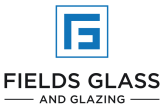 ABN 35 145 102 432Lic # 228215C18 Hunter PlaceCastle Hill NSW 2153Phone: 9680 1900Fax:      9899 6664Accounts:    9899 6663 Mobile: 0412 641 287Email: peter@fieldsglassandglazing.net.auWeb: www.fieldsglasandglazing.net.auPolicy and Procedures ManualPolicy and Procedures ManualMANAGEMENT OF WORK HEALTH AND SAFETY RISKSHere at Fields Glass and Glazing, we value the safety and wellbeing of all personnel as the highest priority. All employees, contractors and visitors are required to follow the safety guidelines provided at all times in order to promote, maintain and improve a culture of safety for everyone involved at Fields Glass and Glazing. Every individual has a personal responsibility to ensure that all safety procedures are not only followed accordingly, but also to communicate with management to either eliminate risks entirely, or to look for ways to minimise risk so far as is reasonably practicable to improve the overall safety for everyone involved.Definitions of key termsHazard means a situation or thing that has the potential to harm a person. Hazards at work may include noisy machinery, a moving forklift, chemicals, electricity, working at heights, a repetitive task, bullying and violence at the workplace.Risk is the possibility that harm (death, injury or illness) might occur when exposed to a hazard.Risk control means taking action to eliminate health and safety risks so far as is reasonably practicable, and if that is not possible, minimising the risks so far as is reasonably practicable. Eliminating a hazard will also eliminate any risks associated with that hazard.What is involved in managing risks?Management commitmentFields Glass and Glazing is committed to an effective risk management strategy by investing the necessary time and resources to provide effective safety policies and procedures as well as the right equipment to enable all employees and contractors to complete the tasks effectively and safely. In order to provide a safe work place we will require the involvement and cooperation of all personnel to provide both input and feedback on a continual basis to correctly gauge the effectiveness of the safety procedures provided. There are some practical things that you can do as an employee to identify risks while doing your job with Fields Glass and Glazing. Things such as thinking through your job or task and think about what could possibly go wrong and what could be the consequence or the injury resulting from such occurrences.The risk management process involves four main steps which are:Identify Hazards – Find out what could cause harmAssess Risks – Understand the nature of the harm that could be caused, how serious, and the likelihood of it happening.Control Risks – Implement the most effective control measures that are reasonably practicable.Review Control Measures – Ensure the measures implemented are working effectively to eliminate or reduce the risk.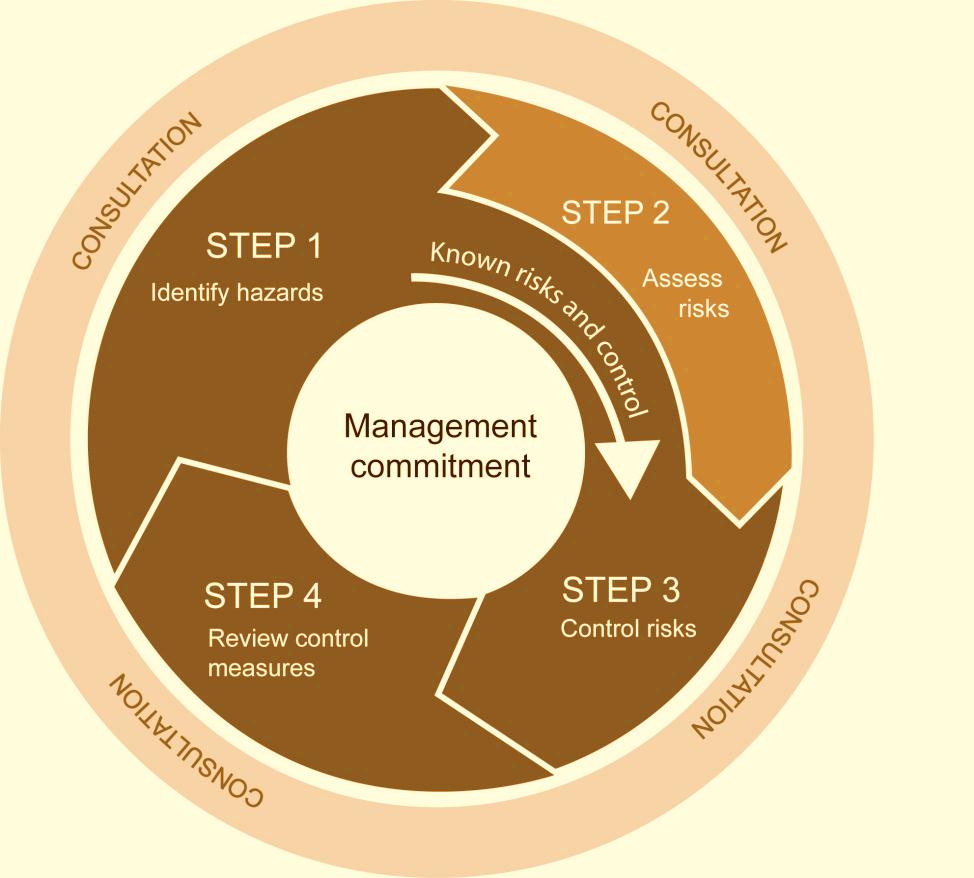 Figure 1: The Risk Management ProcessReferences from the WHS ActSection 47: The WHS Act requires consultation, so far as is reasonably practicable, with workers who carry out work who are (or are likely to be) directly affected by a work health and safety matter.Section 48: If the workers are represented by a health and safety representative, the consultation must involve that representative.Consultation with workersFields Glass and Glazing is committed to the safety of our workers by continually consulting with each employee or contractor by giving our workers a reasonable opportunity to express views and taking these views into account before making decisions on health and safety matters. Consultation with workers and their health and safety representatives will be required at each step of the risk management process. By drawing on the experience, knowledge and ideas of our workers, we are more likely to identify all hazards and choose effective control measures to help everyone involved at Fields Glass and Glazing to experience a safe and productive work environment. Here at Fields Glass and Glazing we encourage all workers to report any hazards and health and safety problems immediately so that risks can be managed and/or eliminated before an incident or injury occurs.Section 46: The WHS Act requires consultation, co-operation and co-ordination activities are conducted with all other persons who have a work health or safety duty in relation to the same matter, so far as is reasonably practicable. From time to time Fields Glass and Glazing may share responsibility for a health and safety matter with other business operators who are involved in the same job tasks, projects or activities at the same workplace. For example, we may engage on-hire workers as part of our workforce, and we also share a duty of care to these workers with the business that provides them. In these situations, we must discuss the hazards and risks associated with the work and what precautions will be taken with the on-hire firm, and it is the responsibility of all our personnel to co-operate accordingly. Never assume that someone else is taking care of a health and safety matter. Find out who is responsible in a co-operative and co-ordinated way so that all risks are eliminated or minimised as far as reasonably practicable. Remember that you cannot transfer your responsibilities to another person. Everybody is responsible for safety, including you.When should risk management be applied?Managing work health and safety risks is an ongoing process at Fields Glass and Glazing. Risk Management should be applied when any changes affect your work activities. Risk Management and Assessments should be applied for examples such as:Changing work practices, procedures or the work environment.Using equipment or new substances.New information about workplace risks becomes available.Responding to workplace incidents (even if they have caused no injury)Identifying HazardsEvery worker of Fields Glass and Glazing is responsible for identifying hazards in the workplace while conducting your job role which is why we are proactive in educating our workers on all aspects of work health and safety. Identifying Hazards involves finding things and situations that could potentially cause harm to people. Hazards generally arise from the following aspects of work and their interaction:physical work environmentsequipment, materials and substances usedwork tasks and how they are performedwork design and managementSome hazards can be part of the work process, such as mechanical hazards, noise or toxic properties of substances, while other hazards may result from equipment or machine failures and misuse, chemical spills and structural failures. Also be aware that each piece of plant, substance or a work process may have many different hazards associated. Each of these hazards needs to be identified and eliminated if possible, or at the very least managed. For example, a production line may have dangerous moving parts, noise, manual task hazards and psychological hazards due to the pace of work.Finding HazardsRegular inspections at Fields Glass and Glazing will be conducted to observe job tasks and to assess if any unsafe work practices exist, as well as the general state of housekeeping and cleanliness.Things to look out for will include such things as the following:Does the work environment enable workers to carry out work without risks to health and safety?  (For example, space for unobstructed movement, adequate ventilation and lighting)How suitable are the tools and equipment for the task and how well are they maintained?Have any changes occurred in the workplace which may affect health and safety?As a valuable worker at Fields Glass and Glazing we will also need you to be aware of any other risks or hazards. Be aware that hazards are not always obvious. Some hazards can affect health over a long period of time or may result in stress (such as bullying) or fatigue (such as shift work). Also think about hazards that you may bring into your workplace as new, used or hired goods.As you daily conduct your daily tasks, you may spot straightforward problems and action should be taken on these immediately, for example cleaning up a spill. If you find a situation where there is immediate or significant danger to people, it is your responsibility as an individual to warn others in the immediate vicinity and then contact the appropriate person to deal with the matter effectively to eliminate or control the risk.Risk AssessmentsHere at Fields Glass and Glazing risk assessments will be carried out. Risk assessments involve considering what could happen if someone is exposed to a hazard and the likelihood of it happening. Risk assessments help us determine how severe the risks are, whether or not the existing control measures are effective and what action should be taken to control the risk at what level of urgency.A risk assessment can be undertaken with varying degrees of detail depending on the type of hazards or can be as simple as a discussion with our workers and details recorded.A risk assessment will be carried out when:there is uncertainty about how a hazard may result in injury or illnessthe work activity involves a number of different hazards and there is a lack of understanding about how the hazards may interact with each other to produce new or greater risks changes at the workplace occur that may impact on the effectiveness of control measuresBe aware that risk assessments are mandatory under the WHS Regulations for high risk activities such as entry into confined spaces, and live electrical work. As an employee or contractor of Fields Glass and Glazing, if you are ever unsure about a particular task or project, please check with your supervisor to confirm if the task you are performing is included in the list of high risk work. Controlling RisksAs part of our risk management approach here at Fields Glass and Glazing, we endeavour to do everything that is reasonably practicable to either eliminate or at the very least control the risks and minimise them to a workable manner as far as is reasonably practicable.In deciding how to control risks we will consult with workers and representatives. Your experience as an employee or contractor with Fields Glass and Glazing will be valuable in helping us choose appropriate control measures to ensure a safer workplace for everyone employed at Fields Glass and Glazing.  Fields Glass and Glazing management will consider various control options and choose the control that most effectively eliminates the hazard or minimises the risk in the appropriate circumstance. This may involve single control measures or a combination of controls together providing the highest level of protection that is reasonably practicable while prioritizing highest risk hazards first.The hierarchy of risk controlHere at Fields Glass and Glazing, we will ensure that the ways of controlling risks are ranked from the highest level of protection and reliability to the lowest as shown in Figure 2 below. This ranking is known as the hierarchy of risk control. The WHS Regulations requirements are to work through this hierarchy when managing risk under the WHS Regulations.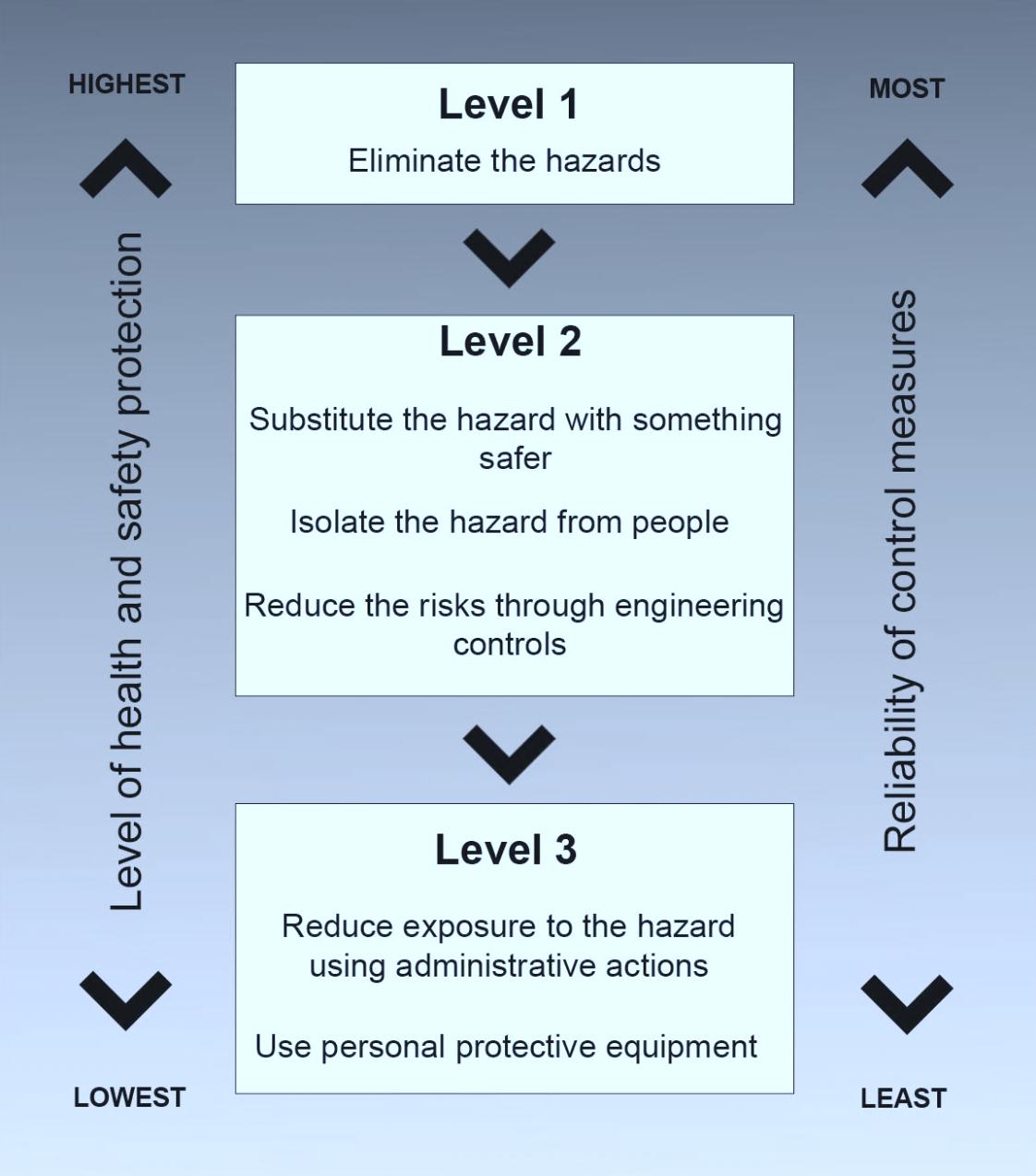 Implementing controlsThe control measures that Fields Glass and Glazing puts into operation may require changes to the way work is carried out due to new or modified equipment or processes, new or different chemicals or new personal protective equipment. In these situations, we will as far as reasonably practicable support the control measures with resources such as:Work proceduresSafe work procedures describing tasks, identifying hazards and documents how the task is to be performed to minimise the risks for our workers.Training, instruction and information
Training our workers in the work procedure to ensure demonstration of competency. Information and instruction will also be provided to others who enter the workplace, such as customers or visitors when deemed appropriate.Supervision
The level of supervision will depend on the level of risk and the experience of the workers involved of each task. High levels of supervision may be necessary where inexperienced or new workers are expected to follow new procedures or carry out difficult and critical tasks.Reviewing ControlsFields Glass and Glazing’s safety control measures will be reviewed regularly to make sure they work as planned. There are certain situations where control measures must be reviewed under the WHS Regulations and, if necessary, revise them. A review is required:when the control measure is not effective in controlling the riskbefore a change at the workplace that is likely to give rise to a new or different health and safety risk that the control measure may not effectively controlif a new hazard or risk is identifiedif the results of consultation indicate that a review is necessaryif a health and safety representative requests a review.Record KeepingAs part of our safety approach, Fields Glass and Glazing’s safety control measures will be recorded for future reference in order to continually improve on our safety performance as a company, target training at key hazards, demonstrate accountability and provide a basis for preparing safe work procedures.By combining your likelihood and consequence estimates you can rate the risk. There are many ways of rating risks of injury or illness, one of the most common ways is to use a government approved risk management form.All records will be kept on file and will be accessible for any specific requirements. Please contact your supervisor if you require any specific information or tools.GENERAL TOOLS AND EQUIPMENTEveryone who works at Fields Glass and Glazing is responsible for ensuring a safe work environment. If you notice or consider any workmate or contractor to be working in an unsafe method, it is also your responsibility to contact your Manager without delay and notify them of any details including the location and unsafe work methods used.Use of Tools and EquipmentIncorrect and irresponsible use of tools and equipment is one of the main causes of injuries and fatalities in the workplace. Each day we aim to ensure that all workers return home healthy and whole to their families, which is why we have the following guidelines for the use of tools and equipment:Only qualified and/or experienced personnel are to use the tools and equipment. Any personnel must first be trained by a competent person in the use of any tools or equipment. Do NOT use any tool or equipment if you are not qualified (formally and/or experientially) or unless under the instruction of an experienced operator. All tools and equipment are to be used in a safe method and according to the manufacturer’s recommendations. If you are unsure of how to use the tools or equipment appropriately, please see the instruction booklet that is provided with purchase on how to operate the tool or equipment in its appropriate use, or ask a trained and competent person to show you.If you notice or consider any work practices or tools and equipment to be unsafe, please inform your Manager without delay including as much detail as possible so that adequate response and rectifications may be made to avoid any chance of an injury or incident in the future.All tools and equipment must be handled carefully and responsibly. It is the responsibility of every individual to look after the tools provided and ensure they are handled and treated with care.Damaged Tools and EquipmentNever use any tool or equipment that is faulty. Before operation, always inspect leads for electrical tools to ensure there are no frays, cuts and exposed wires. Never operate electric tools or equipment where there is the possibility of contact with water.If you identify any faulty tools or equipment DO NOT operate or use it. Isolate and tag the equipment as unsafe and isolate the tools or equipment immediately. After tagging and isolating the tool or equipment be sure to notify your manager immediately and record the required information in the Equipment Repair History form located in the OHS Diary.At all times work areas must be kept clean and tidy. This includes cleaning up any spills in the workplace without delay and floors must be kept clear of scrap material and equipment at all times to avoid any tripping or falls which may cause injury to yourself, and/or another individual.DRUG AND ALCOHOL POLICYHere at Fields Glass and Glazing we aim to provide a pleasant atmosphere and a safe environment for our employees, contractors, clients and visitors.According to the Traffic Act, it is a breach of the Act to drive whilst under the influence of liquor or drugs or with prescribed amounts of alcohol in the blood. Using drugs and alcohol while at work can affect your health and safety including putting your co-workers at risk. It is our policy that all personnel must notify their manager immediately if they have or suspect that they may have a blood alcohol level above 0.00ml/l or are under the influence of any drugs while in the workplace.The effects that drugs and alcohol have can include poor physical and hand-eye coordination, impaired judgment as well as a decrease in alertness, concentration and vision, and decreased energy levels, resulting in tiredness. It is expected that you remain free from the influence of drugs and alcohol before commencement of work, for your time at work and including all breaks. This policy also applies to all contractors, shift workers and people working overtime. You must not drive a company vehicle or operate any machinery whatsoever if you may be above the 0.0ml blood alcohol level or while under the influence of drugs.Prescribed MedicationMedication prescribed for you by your doctor may cause decreased mental or physical functioning of the body and drowsiness. For example anti-depressants, sleeping pills or blood pressure medication. If prescribed medication is required to be taken while at work, you must first of all notify your manager and supply a copy of a prescription and a letter from your doctor outlining the duties you are capable of performing. Here at Our Company, we expect all personnel to take responsibility for their own actions, in which case we require everyone to notify their manager immediately if they are in breach of this policy so that safety measures can be taken to avoid the possibility of an incident. It is also your responsibility as a responsible individual to advise your Manager without delay if you suspect or know of any other person/s that may be in breach of this policy.MOBILE PHONESHere at Fields Glass and Glazing we aim to provide our personnel with sufficient, up to date technology to aid in performing their duties as diligently as possible. Investing in technology can be expensive and we aim to make sure that all workers are provided with a company owned mobile phone. It is for this reason that we ask all personnel to ensure using our technology and equipment responsibly and with care.Health Authorities worldwide have documented the effects of micro wave emissions. It is for this reason that we strongly recommend that you only use mobile phones when absolutely necessary. Always use a landline if it is available. When using your mobile phone avoid any extended phone conversations. If when using your mobile phone you experience dizziness or a heated/burning ear, end the call immediately and report it to your manager. If any symptoms persist and you suspect the cause to be your mobile phone, consult the services of a specialist as soon as possible. Company Phone CallsThe company provided mobile phones are predominantly for company use only. All personal phone calls must be paid by the individual who uses the mobile phone. Fields Glass and Glazing will not be held responsible for costs incurred by personal use.Care of EquipmentAny damages to equipment subject to carelessness or intentional damage will be repaired at the workers expense. In the case that the mobile phone cannot be repaired, the person in possession of the mobile phone agrees to replace the equipment to that of the same initial purchase value. Phone EtiquetteIt is expected that all personnel use the mobile phones provided with a tactful approach. Any phone calls, text messages, emails or any other form of communication that exhibit content in the nature of pornography, sexually explicit material, abusive, threatening, invasive or otherwise is strictly prohibited.Additional ObligationsNever drive a vehicle while using a mobile phone. Please request a hands free kit from your Manager if you feel there is a requirement to be on the phone while driving. This includes text messaging, emailing and browsing the internet from your mobile phone.USING COMPANY VEHICLESHere at Fields Glass and Glazing we aim to provide our staff with sufficient, up to date vehicles and equipment to aid our personnel in performing their duties as diligently and as professionally as possible. All workers are required to use Fields Glass and Glazing vehicles and equipment responsibly.We expect that any person/s provided with a company vehicle will be totally responsible and accountable for the use and condition of the vehicle. It is also expected that a vehicle inspection checklist should be used in accordance with commercial vehicle use legislation including the Traffic Act. You will find a form for the vehicle inspection checklist in the OHS Diary which will be located in each company vehicle.When driving a company vehicle it is the responsibility of the worker to be familiar with and obey all applicable laws in your state. If you are not familiar with the traffic laws of your state, be sure to inform your manager in order to acquire the relevant information. Driving Behaviour, Speeding & FinesAlways be courteous to other drivers. Remember that you are presenting the company image of Fields Glass and Glazing while on the road. Your conduct on the road should also be professionally presented. If in traffic and needing to be stationary or the vehicle stalls, becomes immobile or breaks down always be sure to use the hazard lights as to warn off any other vehicles in order to avoid an unnecessary accident. In the event of an accident, refer to the Incident Reporting Policy. Be sure to travel at a speed within the confines of the speed limit. Speeding in Fields Glass and Glazing vehicles is strictly prohibited. Tailgating has been responsible for many accidents. Under no circumstances whatsoever should you tailgate another driver. Where practical be sure to always remain at least 4 car lengths behind other vehicles. Always allow for sufficient room to respond safely should the car in front of you suddenly brake.Any speeding fines incurred will be at the expense of the person driving the vehicle at the time of the incident. Never drive while talking on a mobile phone. Always ensure that the vehicle is in park and stationery when talking on a mobile phone. Road Rage will not be tolerated under any circumstances and will result in instant dismissal. You must also remain fully qualified to drive the vehicle.Keep, maintain and use the vehicle that always meets and is in accordance with the manufacturer’s warranty, including being serviced as per the manufacturer’s recommendation and also ensure that the conditions of any insurance policy on the vehicle are observed.You must not drive the company vehicle in a manner or at a time which would be a breach of laws including the law relating to blood alcohol content; and Our Company reserves the right to recover costs from you where the vehicle has sustained damage and was being used in such a manner that it is uninsured.USING PRIVATE VEHICLESHere at Fields Glass and Glazing, we value the health & safety of all our employees, contractors, clients and visitors. It is for this reason that we require all personnel to be well informed in what procedures must be followed when using company and privately owned vehicles for work duties.ApprovalA private motor vehicle must not be used for the conducting of Company business without prior approval for the use of that vehicle. Applications for approval to use a private motor vehicle on Company business must be made in writing to the Manager and copies of the following documents must be provided:Current registration papers for the vehicleCurrent comprehensive insurance policy for the vehicleCurrent drivers licenceConsent to such use of vehicle (if owner is not the worker)An undertaking to keep the vehicle in good repairWhere a vehicle is covered by a Third Party Policy only, approval will not be considered unless the application is accompanied with a written undertaking provided by the owner of the vehicle that the Company is not liable for any claims for compensation arising from any loss or damage to the vehicle whilst being used on Company business.Where approval to use a private motor vehicle is granted in accordance with this Policy, it is a condition of that approval that the worker provides copies of all the above documents at the time of renewal to the respective registrations and policies.Maintenance of RecordsApplications for approval to use particular motor vehicles on Company business, together with authorisations for the use of the vehicle for particular purposes or on particular occasions, will form part of the workers personal file. The Vehicle Inspection Checklist is also located in the OHS Diary and must be completed on a regular basis to ensure the safety of your vehicle.It is the responsibility of personnel to keep full maintenance of their vehicles up to date if being used for Company business. All maintenance records must be submitted to the manager and kept up to date.Other Safety MattersPersonnel must follow all applicable Australian road laws. The company’s drug & alcohol policies also apply to the use of private vehicles.INTERNET USEHere at Fields Glass and Glazing we aim to provide our personnel with the best facilities possible. The internet can be a valuable tool for research and aiding you in gathering resources in order to perform your job role with greater ease and comfort. To ensure against the abuse and misuse of internet use, this policy applies to the use of internet services and your co-operation in using these facilities appropriately is required.In order to use our internet facilities to provide you with better working conditions, you agree to treat these facilities in a responsible manner. Fields Glass and Glazing may at any time monitor record and/or restrict internet access in order to maintain our standard of appropriate internet use.It is the policy of OUR COMPANY that:Internet access is only provided and allowed to personnel who will need to use the facility as an aid in order to perform their work efficiently and effectively. All information collected from use of the internet as a result of performing company business will remain the intellectual property of the company.Searching through the internets’ resources must only be performed for activities that directly relate to your job role and for matters that relate to the company’s business.Certain software applications can be harmful to computer hardware, especially if they are downloaded from uncertified sites, which is why downloading of any software is strictly prohibited. If for any reason you have to download any software it must be only for the company’s business matters and the approval of your manager must be provided beforehand.From time to time, joke emails, spam and other non-work related emails are sent from various resources and are received in a workers inbox. It is the individuals’ responsibility who uses the email facility to ensure that emails are kept for company use and any emails which are of an unclean nature including sexually explicit, offensive, discriminatory or profane must not be displayed but are to be deleted immediately .If you are aware of any other person/s who are abusing their privilege to use the internet facilities provided by the company is to notify and give as much details as possible about the incident to the Manager. It is a privilege to be provided with these facilities and we ask that you treat these facilities responsibly and ethically. No illegal activities are also to be conducted on the company’s internet facility.  E-MAIL USEHere at Fields Glass and Glazing we aim to provide the best facilities possible. Email can be a valuable tool for research, efficient communication and aiding you to gather resources in order to perform your job role with greater ease and comfort. To ensure against the abuse and misuse of email, this policy also applies and your co-operation in using these facilities appropriately is required. The confidentiality, workplace harassment, and privacy policies also are applicable when using the company’s email facility.In order to use our email facilities to provide you with better working conditions, you agree to treat these facilities in a responsible manner. Fields Glass and Glazing may at any time monitor record and/or restrict staff member’s internet access in order to maintain our standard of appropriate internet use.It is the policy of OUR COMPANY that:Access to the company’s email facilities is only provided and allowed to personnel who will need to use the facility as an aid in order to perform their work efficiently and effectively. All information collected and created from use of the provided email facility as a result of performing company business will remain the intellectual property of the company.Please also be aware that other workers will be using the email facility also and the larger the attachments that are being sent, the longer it takes to clear the servers from completing the send. This can at times overload the server and can result in the server being jammed with delayed message deliveries. We ask that you be considerate of your colleagues when sending email messages by keeping the attachment size to a minimum. Certain software applications can be harmful to computer hardware, especially if they are downloaded from uncertified sites, which is why downloading of any software through an email attachment is strictly prohibited. If for any reason you have to download any software it must be only for the company’s business matters and the approval of your manager must be provided beforehand.From time to time, joke emails, spam and other non-work related emails are sent from various resources and are received in a workers inbox. It is the individuals’ responsibility who uses the email facility to ensure that emails are kept for company use and any emails which are of an unclean nature including sexually explicit, offensive, discriminatory or profane must not be displayed but are to be deleted immediately .If you are aware of any other person/s who are abusing their privilege to use the internet facilities provided by the company is to notify and give as much details as possible about the incident to the Manager. It is a privilege to be provided with these facilities and we ask that you treat these facilities responsibly and ethically. No illegal activities are also to be conducted on the company’s email facility.  EQUAL EMPLOYMENT OPPORTUNITY POLICYHere at Fields Glass and Glazing, we aim to provide a positive work environment for all personnel. Research has proven that people who enjoy their time at work and who have good relationships with their work colleagues are happier, healthier and more productive than in places where they feel uncomfortable, discriminated or harassed. Here at Fields Glass and Glazing we are dedicated to an unbiased workplace and will follow the current legislation regarding Anti-Discrimination and Equal Employment.Any type of harassment has no positive effects on people in the workplace and has been known to reduce team morale and can be destructive to a persons’ emotional and physical health. Discrimination and harassment comes in many different forms which include intimidation, the giving of insults, humiliation or in more subtle forms it can come in sarcasm, belittlement and snide remarks. Our policy regarding equal employment is that we will not discriminate against anyone in our recruitment methods or in the provision of our products and services.The way we perform our recruitment selection of successful applicants is always based on the employment advantages of selecting an applicant over another. All applicants who apply for a position with our company will be given an equal opportunity to apply, provided they meet the qualifications necessary for the position. The successful applicant will be someone who best meets the specific requirements of the position we are seeking to fill. We will not discriminate against anyone on the basis of race, age, marital status, sex, health status, political preferences, affiliations, disability or any other reason. It is our policy that all personnel employed by Fields Glass and Glazing will uphold the same values regarding equal employment.  Here at Fields Glass and Glazing we pride ourselves in developing and fostering individuals that act responsibly and professionally. Please be aware that you may be held personally liable for any personal damages caused through discrimination and harassment.FIRE AND EMERGENCY EVACUATION POLICYHere at Fields Glass and Glazing we aim to provide a safe workplace and environment for all personnel. In the unfortunate event of a fire or any other emergency requiring evacuation of the premises, the following procedures should be adhered to:STAY CALM, DO NOT PANIC – In a state of panic, people tend think irrationally. Ensure to the best of your ability to stay calm in order to think clearly and rationally.STAY ALERT – Beware and remove yourself from any immediate danger.Alert everyone within the vicinity immediately, then only if it is safe to do so, help and remove any person/s in any danger. Call the emergency number “000” or “112” from some mobile phones. Staff members who are properly trained in the use of fire extinguishers should use them to confine the fire only if it is safe to do so. If there are any risks in performing this, evacuate the building or area immediately.NEVER USE AN ELEVATOR - If the building has elevators, do not use them to evacuate the building. Always take the stairs.After evacuating the building advance as quickly as possible to the evacuation assembly area provided, which should be located furthest away from the incident.A responsible person should be selected to make sure that everyone has been accounted for by conducting a role check while another responsible person maintains directions of everyone at the evacuation assembly point. Be sure to inform the emergency services with the details of what has occurred and of any people unaccounted for.Remain at the evacuated point until you are given permission by the authorised person to re-enter the area.  Method of Operation of Fire Fighting EquipmentFire ExtinguishersSelect appropriate extinguisher for type of fire.Pull pin from squeeze handle.Test extinguisher by squeezing handles briefly.Approach fire aiming nozzle at base of fire.Squeeze handles and operate extinguisher in a sweeping motion.Hose ReelsHose reels are used on fires involving wood, paper and textiles only, they are not to be used on live electrical appliances or flammable liquids.To release the hose reel, turn the valve on this will charge the hose and release the nozzle (if fitted with a nozzle release lock).The hose can then be pulled out to the fire, the nozzle operates like a garden hose in most cases by twisting the nozzle, and the nozzle can be adjusted to give a spray pattern or a straight jet.Further InstructionsOnce the incident has been dealt with, management must be sure to fill out an incident report for the company’s records in case of further investigations by the Department of Industrial Relations or Workplace Health & Safety.*Provide a building map of the business premises, ensuring to show all exits points and attach it beside the above procedures.*Include photographs of your evacuation assembly points beside the map of the business premises.For more information on employer specific obligations call your local Department of Fire & Rescue.WORKPLACE FIRST AIDFields Glass and Glazing has the primary duty under the WHS Act to ensure, so far as is reasonably practicable, that all personnel are not exposed to health and safety risks arising from the performing of your duties. All personnel have the responsibility of taking reasonable care for their own health and safety and must not adversely affect the health and safety of other personnel. Fields Glass and Glazing personnel (and contractors) must comply with any reasonable instruction and cooperate with any reasonable policy or procedure relating to health and safety at the workplace, such as procedures for first aid and for reporting injuries and illnesses.First Aid ConsultationConsultation involves sharing of information and giving our workers a reasonable opportunity to express views and then taking those views into account before making decisions on health and safety matters. Fields Glass and Glazing will consult and discuss with our workers when making decisions about what facilities are needed, including those required for administering first aid. Consultations will include:the number, location and contents of first aid kits and other equipment such as defibrillatorsthe type of first aid facilities that may be neededfirst aid procedures, andthe number of trained first aiders on siteFirst Aid EquipmentFields Glass and Glazing management requests that you think of any risks that may be associated with your role with the company and provide any valuable feedback of the types of first aid equipment that could possibly be needed in the case of an incident or accident. Fields Glass and Glazing management will also conduct risk assessments of the workplace to determine the types of accidents and incidents which could possibly occur and then add the items to our first aid kits which would treat such injuries.First aid facilities will be located at convenient points and in areas where there is significant risk of an injury or illness occurring. First aid kits will also be supplied in all company vehicles for mobile workers. First aid equipment will be available in more than one location where:work is being carried out a long distance from emergency facilitiessmall numbers of workers are dispersed over wide areasaccess to treatment is difficult, and/or there are multiple floor levelsA first aid kit should at the minimum include the following items.■ If a risk at your workplace could be controlled with an item indicated with this symbol, you should provide the item in a first aid kit.Record keeping & ConfidentialityA first aid recording system should be maintained at the workplace. A copy of the first aid record should accompany the ill or injured person if the person is transferred to a medical service or hospital. The original copy of the first aid records should be retained at the workplace and a copy should be given to the worker or be available on request. Personal information about the health of a worker is confidential including details of medical conditions, treatment provided and results of tests.First aid signs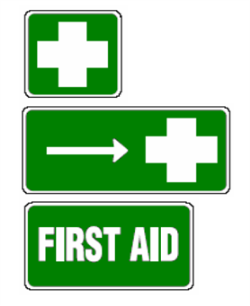 Fields Glass and Glazing will have standardised first aid signs displaying where the first aid station is which will assist in easily locating first aid equipment and facilities. Note: First aid signs may be constructed to suit individual requirements but should comply with AS 1319: 1994 - Safety Signs for the Occupational Environment.Please see your manager to be shown where the First Aid points are located.Trained first aidersFields Glass and Glazing will ensure that an adequate number of workers are trained to administer first aid at the workplace or that workers have access to an adequate number of other people who have been trained to administer first aid.The company’s trained first aid officer is: ______________________________Note: Fields Glass and Glazing first aiders are instructed not to exceed their training and expertise in first aid. Other personnel, including supervisors, are also instructed not to direct first aiders to exceed their first aid training and expertise.Emergency NumbersAmbulance, Fire or Police	Call - triple zero (000) or 112 from some mobile phones.Non Urgent Transport		Call - 13 12 33 (after authorised by a medical practitioner)Deaf Emergency Number	Call - 106Poisons Information Centre	Call - 13 11 26Response to an Emergency or an Urgent ConditionThere are a number of critical factors that need to be followed during an emergency. In any emergency, it is important to initially confirm that it is safe to approach a casualty and assess the situation for any life threatening hazards. The first aid provider should do the following in the case of an emergency:Assess the incident area and determine whether or not it is safe to approach the casualty.Phone for help – Call (000)Assess the casualty for life threatening injuries – This includes aiming to get a response from the casualty. Do not shake the person, instead use the touch and talk method which you should incorporate soft touching with loud talking. The touch and talk method will help you to determine the level of consciousness to the casualty.Immediate AttentionThere are a number of situations which will require immediate attention, they are:Breathing - Check the persons breathing by gently tilting their head backward and looking into the mouth for foreign objects such as food, loose dentures and fluid. Unless the persons’ airway is blocked by water, vomit, blood or any other fluids, checking the airway should be done while the casualty is on their back. If the airway is obstructed with any fluids however, place the injured person on their side and clear the airway from any obstruction as best as possible. If the casualty is breathing, the first aid provider should keep the casualty on their side while maintaining neck stability and then call (000) for assistance. Keep checking the airway and breathing regularly and look for other injuries while waiting for the ambulance paramedics to arrive.Bleeding - When dealing with blood or other bodily fluids use the appropriate PPE at all times, including equipment such as gloves, overalls, aprons and glasses where contact may occur. Bleeding is considered severe when it is spurting or cannot be controlled. Such severe bleeding is life threatening and should be addressed as quickly as possible by applying firm, direct pressure to the injury using a sterile pad or clean cloth.  DO NOT remove any penetrating objects if there are any lodged in the wound.Apply a clean dressing directly over the wound and firmly secure it with a bandage if possible, ensuring the entire wound remains covered, then elevate the wounded part of the body and restrict any movement as much as possible. Keep the casualty calm to avoid going into shock while occasionally checking to make sure that the bandage is not restricting circulation. Poisoning – In all cases of poisoning, call triple zero (000) and then seek advice from the Poisons Information Centre on 13 11 26 (Available 24hrs). If the casualty is unconscious, do not leave them alone if possible by asking someone else to seek help. Do not induce vomiting. Find out as much information as possible about what poison has been taken in order to advice the paramedics when they arrive.  Electrocution - NEVER try to cut leads or power lines. Do not go anywhere near a high tension power line. Electrical current can arc (jump) 1 inch per every 10,000 volts being carried. A person does not have to touch the source to sustain an injury. Always ensure the power source has been switched off before handling the casualty, then dial triple zero (000) for an ambulance. Commence any resuscitation if required. If the casualty is conscious, away from danger and has suffered burns as a result, cool the area by flushing with clean water. Be aware that excessive cooling can lead the casualty to becoming dangerously cold. Stabilise the casualty and wait for an ambulance to arrive. Risks of ExposureFirst aid personnel and workers may be at risk of exposure to infectious diseases or biological hazards if they receive:a skin penetrating injury such as a needle stick injury if blood or body substances come into contact with broken skin, open wounds, eyes or mouth contaminated first aid equipment or materials are used Infectious diseases which may be transmitted by blood and some body substances include:hepatitis B hepatitis C human immunodeficiency virus (HIV), the virus that causes AIDS Be sure to remove any risks of infection or exposure to biological hazards.Standard precautionsAssume all blood body substances are infectious. Standard precautions include:good hygiene practices use of Personal protective equipment (PPE) correct handling and disposal of sharps and other infectious waste There are a number of areas to take into consideration when administering first aid. They are:Risk of infectionsFirst aid personnel and workers may be at risk of exposure to infectious diseases or biological hazards if they receive:a skin penetrating injury such as a needle stick injury if blood or body substances come into contact with broken skin, open wounds, eyes or mouth contaminated first aid equipment or materials are used Infectious diseases which may be transmitted by blood and some body substances include:hepatitis B hepatitis C human immunodeficiency virus (HIV), the virus that causes AIDS All workplaces should undertake a review of their first aid practices to remove the risks of infection or exposure to biological hazards.Standard precautionsAlways assume that all blood body substances are infectious. Standard precautions include:good hygiene practices use of personal protective equipment (PPE) correct handling and disposal of sharps and other infectious waste. Hygiene Hands should be washed using soap and water:before and after contact with an ill or injured person when there is contact with blood or body substances or contaminated items when protective gloves are removed When soap and water is not available, use an alcoholic chlorhexidine hand wash or equivalent.Waterproof dressings should be available to allow first aid personnel to cover injuries. This reduces the risk of an injured person's blood or body substance coming into contact with the broken skin of the first aid person.	Management of blood or body substance spillageSpills should be attended to immediately and protective gloves should be worn. Absorbent material such as paper towels should be used to absorb the bulk of the blood or body substance. These contaminated materials should be disposed of in a sealed, leak-proof waste bag.A spills kit should be available where there is a risk of blood or body substance spills. A 'spills kit' should contain:PVC household rubber or disposable latex gloves cleaning agents disposable absorbent material a leak-proof bag Cleaning the area when finishedWhen finished, the area should be cleaned with warm water and detergent and then disinfected. Mops and buckets should be rinsed with warm water and detergent and stored dry. Reusable gloves and other protective clothing should be removed and disinfected after cleaning the contaminated area and equipment.Cleaning, disinfecting and sterilisingSingle use disposable sterile items like disposable splinter forceps, should be used to reduce the risk of cross infection. When disposable items are used for first aid they should not be reused.Non-disposable items need careful handling and should be processed after each use. The method of processing depends on the purpose for which the equipment is to be used.If first aid equipment has contact only with intact skin, such as bandage shears, then it requires cleaning.Cleaning removes soil and reduces the number of germs from the surface.If the equipment becomes contaminated with blood such as used kidney dishes and liquid containers, or has contact with intact mucous membranes, such as a thermometer in the mouth, then the equipment needs cleaning and disinfecting.Disinfecting inactivates bacteria, viruses and fungi, but not necessarily bacterial spores.When reusable equipment such as reusable splinter forceps come into contact with wounds or are used to penetrate the skin, they should be cleaned and sterilised immediately.Sterilising completely destroys all germs. The only practical means of achieving sterilisation, in the first aid setting, is by using an autoclave.Thorough cleaning of all items should start as soon as possible after use. Protective gloves should be worn during cleaning and care should be taken to avoid eye splashes.Waste managementContaminated waste should be placed in a leak-proof bag or container and sealed. The bag or container should not be overfilled. All waste should be handled with care to avoid contact with blood or body substances. Gloves should be worn when handling waste bags and containers. Waste bags, appropriate for the type of waste, should be used when large amounts of waste are generated. Waste disposal practices must comply with state or local government requirements.Laundry and storage of equipmentSoiled linen should be identified and kept separate from clean linen. PVC latex or household rubber gloves and protective clothing should be worn when handling soiled linen. Soiled linen should be washed immediately in hot water with detergent. Heavily soiled items should be placed in a leak-proof bag and closed and soaked in bleach where possible. All first aid items and equipment should be stored to maintain an appropriate state of cleanliness and sterility. All items and dry, sterile, packaged instruments should be stored in a clean, dry environment.SharpsSharps are a major cause of accidents involving potential exposure to biological hazards which can pose a risk of transmission for Hepatitis B, C and HIV viruses. Sharps include hypodermic needles, syringes (with or without the attached needle), scalpel blades, suture needles and lancets.The following practices should be followed:if there is a risk of finding discarded sharps, tongs or a similar item should be available to pick up the sharp items safely sharps should be disposed of in a puncture proof container sharps containers should be located as close as possible to the area where sharps are used dispose of sharps containers in accordance with local government requirements ImmunisationIf you will be regularly exposed to bodily substances, consider enrolling in an immunisation program. Medical advice should be sought in this matter. For instance, a Hepatitis B immunisation program should be assessed for first aid personnel who are at risk of regular exposure to blood or body substances.Personal protective equipment (PPE)Personal protective equipment (PPE) should be used to protect first aid personnel and ill or injured persons from risks of exposure to infections. PPE should comply with the relevant Australian standards.PPE includes but is not limited to:protective gloves such as disposable PVC, latex gloves or heavy duty gloves where there is a risk of exposure to sharp objects or when cleaning blood or body substance spills protective clothing such as disposable non-porous overalls or plastic aprons eye protection such as goggles and safety glasses safety footwear to protect feet from sharp objects resuscitation mask to reduce the risk of exposure to blood and body substances Skin penetrating injuries (SPI)Management of skin penetrating injuries (SPI) and other blood or body substance exposures:encourage the wound to bleed by gently squeezing wash the area with cold running water and soap if available apply an antiseptic if available then cover the wound with a band aid or dressing When a person has exposure to blood or body substanceswash away the blood or body substance with soap and water. If water is not available then use a 60-90% alcohol based hand rinse or foam if the eyes are contaminated, rinse eyes while open with tap water or saline solution if blood gets into the mouth, spit it out and then repeatedly rinse with water If exposed to blood or body substances the person should be referred for medical assessment as soon as possible. The doctor can then assess the degree of exposure and arrange blood tests and immunisation where appropriate. Access to professional counseling should also be available if needed.Records of blood or body substance exposure should be documented and kept on file. Records of exposure and treatment should be kept confidential.MANAGING RISKS OF HAZARDOUS CHEMICALSHere at OUR Company we highly value the health and wellbeing of our personnel which is why we have adopted a strict policy when it comes to the use of hazardous chemicals. Exposure and contact to hazardous chemicals could result in an array of health effects including but not limited to skin irritations, occupational asthma, allergic reactions, chemical burns and cancers. Various hazardous chemicals also have the potential to cause fatalities.Before handling any hazardous chemicals at the workplace, be sure to conduct a Risk Assessment and follow all directions on the Safety Data Sheet provided. Fields Glass and Glazing has an obligation to our workers as a business to: manage risks to health and safety associated with using, handling, generating and storing of hazardous chemicals at a workplace as well as review and if necessary revise control measuresobtain the current Safety Data Sheet (SDS) from the manufacturer, importer or supplier of the chemical when or before it is first supplied for use at the workplace, or as soon as practicable after the hazardous chemical is first supplied but before the hazardous chemical is used at the workplaceensure the SDS is readily accessible to a worker who is involved in using, handling or storing the hazardous chemical at the workplace and an emergency service worker, or anyone else, who is likely to be exposed to the hazardous chemical at the workplace ensure that a hazardous chemical is correctly labelled in accordance with the GHS and it complies with Part 3 of Schedule 9 of the WHS Regulationsidentify any risk of a physical or chemical reaction in relation to a hazardous chemical used, handled, generated or storedensure that, when storing flammable or combustible materials at the workplace, they are kept at the lowest practicable quantityif there is a possibility of fire or explosion in a hazardous area being caused by an ignition source, ensure that the ignition source is not introduced into the areaensure that the workplace is provided with fire protection, fire fighting equipment and emergency equipment that is designed and built for the types of hazardous chemicals used, handled and stored at the workplace, and the conditions under which they are used, handled, generated or storedprepare an emergency plan if the quantity of a class of hazardous chemical used, handled, stored or generated at a workplace exceeds the manifest quantity for that hazardous chemical, including providing a copy of the emergency plan to primary emergency services organisationensure that no-one at the workplace is exposed to a substance or mixture in an airborne concentration that exceeds the exposure standard for the substance or mixtureensure a spill containment system is provided wherever the hazardous chemical is used, handled, generated or storedprovide any supervision to a worker that is necessary to protect the worker from risks arising from the work at the workplace if the worker uses, handles, generates or stores a hazardous chemical or operates, tests, maintains, repairs, or decommissions a storage or handling system for a hazardous chemicalLabels and Safety Data Sheets (SDS) Most hazard information on chemicals will be available from the label and the SDS.  However, some product labels do not contain all hazard information—for example: where the label is too small to fit all relevant hazard information, or when hazardous chemicals that are dangerous goods are labelled to meet transport requirements.  Always read the label in conjunction with the SDS to make sure all chemical hazards are identified. If you don’t have a safety data sheet for a hazardous chemical, please see your manager or supervisor. If an SDS hasn’t been supplied, one must be obtained from the supplier of the chemical before the chemical is used at Fields Glass and Glazing.  The WHS Regulations require suppliers to supply a current SDS for the product on the first supply. The WHS Regulations also require the person conducting a business or undertaking to obtain the current SDS from the supplier.  The SDS will provide you with information relevant to the safe use, handling, generation and storage of the chemical.  It contains information on the identity of the product and any hazardous ingredients, potential health effects, toxicological properties, physical hazards, safe handling and storage, emergency procedures, and disposal requirements specific to the chemical. Unlabelled containersIf you find a container that does not have a label or incorrectly labelled, contact your manager immediately. Note: Action must be taken to correctly label the container in accordance with the Code of Practice: Labelling of Workplace Hazardous Chemicals.If the contents of the container are unknown, this must be clearly marked on the container, for example, 'Caution - do not use: unknown substance'. Such containers must be stored in isolation until its contents can be identified and, if hazardous, the container is appropriately labelled. If the contents cannot be identified, they should be disposed of in accordance with relevant waste management requirements while taking into consideration the applicable environmental laws in your area.Chemicals with exposure standardsOnce you have identified all the chemicals and substances at your workplace, you must determine whether any have a workplace exposure standard.  Chemicals with workplace exposure standards are listed in the Safe Work Australia publication, Workplace Exposure Standards for Airborne Contaminants which is available from the Safe Work Australia website.  These exposure standards are also available from the Hazardous Substances Information System, which can also be accessed from the Safe Work Australia website.  Hazardous chemical registerThe WHS Regulations require that a register of hazardous chemicals at the workplace be prepared and kept up to date. The register must also be readily accessible to workers involved in using, handling or storing hazardous chemicals and to anyone else who is likely to be affected by a hazardous chemical at the workplace.  The register must include a list of hazardous chemicals used, handled or stored at the workplace and must contain the current SDS for each hazardous chemical listed.  Fields Glass and Glazing will provide a Hazardous Chemical Register and will be updated as new hazardous chemicals are introduced to the workplace or when the use of a particular hazardous chemical is discontinued.Note: A manifest for hazardous chemicals is also required under the WHS Regulations where threshold quantities are exceeded. See the codes of practice for further details if your company uses high volumes of hazardous chemicals.Chemicals requiring health monitoringBusinesses must ensure that health monitoring is provided to a worker carrying out work for the business or undertaking if the worker is carrying out ongoing work using, handling, generating or storing a hazardous chemical and:there is significant risk to the worker’s health because of  exposure to a hazardous chemical referred to in Schedule 14 of the WHS Regulations, or there is a significant risk to the worker’s health if the worker is exposed to a hazardous chemical that is not referred to in Schedule 14 and valid techniques are available to detect the effect on the worker’s health. Results of health monitoring that indicate that a worker is experiencing adverse health effects or signs of exposure to a hazardous chemical means Fields Glass and Glazing will review and revise existing control measures to manage the risks to workers as far as reasonably practicable.  Handling Hazardous ChemicalsMake sure you have had the appropriate training to use or handle the substanceFollow the Safety Data Sheet (SDS) and risk assessment for safe handling and personal protective equipment (PPE) to be usedPrevent contact of chemicals with food or personal goods. Follow your training and Safety Data Sheet if exposure or contact to hazardous substances occursIf transporting the substance, follow the transportation recommendations of the Safety Data Sheet (SDS)Always follow directions of the SDS, labels and risk assessments when storing, disposingINCIDENT REPORTING POLICYHere at OUR Company we aim to provide a safe and productive environment for all of our personnel, clients and visitors.  Certain incidents have the potential of occurring in any workplace. Wherever people working exist, there is almost always a certain element of risk.Work Health and Safety Incident NotificationsIf an injury, illness or dangerous incident has occurred in the workplace, report it to your manager as soon as practicable, as there are certain legal obligations Fields Glass and Glazing will have to comply with under the Work Health and Safety Act.Notifiable IncidentsThe Work Health and Safety Act 2011 and the Safety in Recreational Water Activities Act 2011 set out what sort of incidents are notifiable. An incident is notifiable if it arises out of the workplace and results in the death, serious injury or serious illness of a person or involves a dangerous incident.Serious Injuries or IllnessThe Work Health and Safety Act 2011 and the Safety in Recreational Water Activities Act 2011 set out that a serious injury or illness of a person is:an injury or illness requiring the person to have: immediate treatment as an in-patient in a hospitalimmediate treatment for: the amputation of any part of his or her bodya serious head injurya serious eye injurya serious burnthe separation of his or her skin from an underlying tissue (such as de-gloving or scalping)a spinal injurythe loss of a bodily function serious lacerations; ormedical treatment within 48 hours of exposure to a substancethat involves providing treatment or care to a person that involves contact with human blood or body substances.There are a number of other incidents which are reportable under the Act. Please contact your manager if you are unsure about a particular incident who will contact the relevant government body in such cases.Dangerous IncidentsA dangerous incident is an incident in relation to a workplace that exposes a worker or any other person to a serious risk to a person's health or safety emanating from an immediate or imminent exposure to:an uncontrolled escape, spillage or leakage of a substancean uncontrolled implosion, explosion or firean uncontrolled escape of gas or steaman uncontrolled escape of a pressurised substance electric shockthe fall or release from a height of any plant, substance or thing the collapse, overturning, failure or malfunction of, or damage to, any plant that is required to be authorised for use in accordance with the regulationsthe collapse or partial collapse of a structurethe collapse or failure of an excavation or of any shoring supporting an excavationthe inrush of water, mud or gas in workings, in an underground excavation or tunnelthe interruption of the main system of ventilation in an underground excavation or tunnel.Continuation of Work Where Incidents OccurFields Glass and Glazing must ensure, so far as is reasonably practicable, that the site where the incident occurred is not disturbed, unless it is for a prescribed reason, until an inspector arrives at the site. The site includes any plant, substance, structure or thing associated with the notifiable incident.A prescribed reason to disturb an incident site is action only to:to assist an injured personto remove a deceased personthat is essential to make the site safe or to minimise the risk of a further notifiable incidentthat is associated with a police investigationfor which an inspector has given permission – directions and permission that a scene may be disturbed may be given in person or by a telephone call from a local government authority.It is Fields Glass and Glazing policy that a site must not be disturbed by any personnel until clear permission is given by management. If you see or suspect any personnel to be disturbing an incident scene at Fields Glass and Glazing, please report it to your manager immediately.Record Keeping of the IncidentsFields Glass and Glazing must keep a record of each notifiable incident for at least five (5) years from the date notified to the local government body. All files will be recorded and kept in a confidential file accessible only to Fields Glass and Glazing Management.Recording and Investigating Non-Notifiable IncidentsA non-notifiable incident is one that does not result in a person suffering from a serious bodily injury or death and is not a dangerous event. While Fields Glass and Glazing does not have to notify a local government body about non-notifiable incidents, it is important to record and investigate all incidents including 'near misses' so action can be taken to prevent similar incidents occurring in the future, and to aid in our risk management approach.Recording a Non-Notifiable IncidentFields Glass and Glazing records must be made within three days of management becoming aware of the incident. The records will be kept confidential and for one year after the date record was made.According to the WHS Act, If the incident is a work caused illness, or work injury, the following persons must make a record:if it happened to a worker - the worker's employer if it happened to an employer - the employer if it happened to a self-employed person - the self-employed person if it happened at a construction workplace - the principal contractor If the incident is a dangerous event, the following persons must make a record of it:if it happened at a workplace - the employer or self-employed person if it happened at a construction workplace - the principal contractor Investigating an IncidentAll Fields Glass and Glazing personnel should be educated and familiar on the principles of investigating incidents in the workplace in order to help management establish an effective Risk Management approach to the workplace. Ways to investigate an incident include collecting information and establishing facts about the incident, asking questions like: who was involved, what happened, where and how it happened and why the incident was caused. One of the keys to avoiding any future occurrences of the same nature is to isolate the contributory factors, for example, what are the underlying causes of the incident? Next, determine how to fix the problem. Note: Investigations should make recommendations based on the underlying causes. Finally, fix the problem and involve the right people to implement recommendations and corrective actions. ROBBERY, HOLD UP AND CASH MANAGEMENT POLICYHere at Fields Glass and Glazing, we value the health & safety of all our staff, clients and visitors. It is for this reason that we require all staff to be well informed in what procedures must be followed, should a robbery occur. The priority over everything else is to survive a robbery or violent incident in the workplace.Priority: Survive a RobberyFollow instructions - do exactly what the offender says (no more, no less) Stay calm and quiet Avoid eye contact Do not make sudden movements Remain inside the workplace - do not chase the offender Show your hands - if you must move, keep your hands where the offender can see them. Advise the offender what you are doing before you move Do not attack the offender Take mental notes - if it is safe to do so, note as much as you can about the offender (e.g. height, hair and eye colour, physical condition, special marks or tattoos) Priority: After a RobberyAfter a robbery or violent incident, follow these steps:Persons in Charge:Call for prompt medical help for injured victims Raise the alarm when it is safe to do so Close the premises Notify the employer (if not on site) Prepare an incident report Employer’s Procedure:Notify the police (if not already called) Arrange counseling for victims to deal with post-traumatic stress (symptoms include increased heart rate, insomnia, muscle tension, hypersensitivity, fear of returning to work, depression, grief, guilt and anxiety) Notify your local WorkCover, WorkSafe, or Safety Industry Government Body if the incident results in serious injury or illness Contact WorkCover or WorkSafe etc and be sure to comply with their notification requirements Cash Management ProceduresSecurity conscious cash management procedures aim to make cash less visible and less accessible during handling, storage and transfer.Risk FactorsCareless or reckless behaviour when handling cash Excess money stored in the cash drawer Regular cash transfer routine (which can be observed by a potential offender) A safe that is visible to customers A money bag that is visible as it is carried to the bank Suggested MeasuresTrain staff in cash management procedures, what to do if people behave suspiciously and how to react during a robbery Use an audible device that indicates when the cash drawer is opened Open the cash drawer only when a customer is paying for merchandise, and close it before merchandise is packaged Where possible, lock the cash drawer and remove the key when it is not in use Ensure that the cash drawer is empty when the workplace is unattended Transfer excess money frequently but randomly from the cash drawer to a locked safe. Do this during a low risk time and in a way that is not obvious to customers Lock the safe at all times when it is not in use, and locate it in a place that is not obvious to customers Regularly change the combination to the safe and have a limited number of keys Install a safe with time delay locks or two key opening systems Count cash in a secure room Encourage cashless purchasing such as credit cards and EFTPOS Display a sign advertising the security measures in place or advising that cash is not kept on the premises Use a professional cash collection service to transfer cash Assign the banking to more than one person and rotate the task. Ensure that other staff have an estimated time of return so that an alarm can be raised if necessary Use a bank close to the workplace (to avoid taking public transport) and deposit money several times a day Do not advertise the fact that you are going to the bank with cash (eg. carrying a marked money bag or wearing a workplace uniform). If walking to the bank, keep to busy rather than deserted streets If driving to the bank, keep the car doors locked at all times, vary the route regularly and do not leave the vehicle en route If ordering a taxi to go to the bank, ask the operator to advise the number of the assigned taxi HAZARDOUS MANUAL TASKSOUR Company management values the health and wellbeing of all personnel and we are dedicated to finding ways to reduce musculoskeletal disorders by reducing the risks associated with manual tasks as much as possible. Manual tasks are those workplace activities requiring the use of force exerted by a person to manually handle, lift, carry etc. Manual tasks may cover a wide variety of activities including stacking shelves right through to data entry and can contribute to injuries affecting all parts of the body, particularly the back, shoulder and wrist. These are commonly called musculoskeletal disorders and account for more than half of the cost of workers compensation claims including the number of days lost from work and personnel absences over six months. As a company we are committed and responsible for preventing work related injuries or disorders caused by manual tasks. Understanding what injuries may occur and the causes of them will go a long way in helping all personnel to avoid such needless injuries. Always follow the hierarchy of controls found in risk management when reducing the risks with manual handling.Musculoskeletal Disorders (MSD)A musculoskeletal disorder, as defined in the WHS Regulations, means an injury to, or a disease of, the musculoskeletal system, whether occurring suddenly or over time. It does not include an injury caused by crushing, entrapment (such as fractures and dislocations) or cutting resulting from the mechanical operation of plant. MSDs may include conditions such as:sprains and strains of muscles, ligaments and tendons back injuries, including damage to the muscles, tendons, ligaments, spinal discs, nerves, joints and bones joint and bone injuries or degeneration, including injuries to the shoulder, elbow, wrist, hip, knee, ankle, hands and feet nerve injuries or compression (e.g. carpal tunnel syndrome) muscular and vascular disorders as a result of hand-arm vibration soft tissue hernias, and chronic pain. MSDs mainly happen in two ways: gradual wear and tear to joints, ligaments, muscles and inter-vertebral discs caused by repeated or continuous use of the same body parts, including static body positions sudden damage caused by strenuous activity, or unexpected movements such as when loads being handled move or change position suddenly. Injuries can also occur due to a combination of these mechanisms, for example, body tissue which has been weakened by cumulative damage may be vulnerable to sudden injury by lower forces.Hazardous Manual TasksA hazardous manual task, as defined in the WHS Regulations, means a task that requires a person to lift, lower, push, pull, carry or otherwise move, hold or restrain any person, animal or thing involving any, or a combination, of the following:repetitive or sustained force high or sudden force repetitive movement sustained or awkward posture exposure to vibration. These factors (known as characteristics of a hazardous manual task) directly stress the body and can lead to injury.The task involves a risk of MSD if you have answered ‘yes’ to any of the following:The task involves repetitive or sustained postures, movements or forces, and it involves long duration.The task involves high force or sudden force. The task involves vibration A task may involve more than one risk factor. Where a number of risk factors are present and interact within a task, the risk of MSD increases significantly.Working Heights Tasks with high visual demands should be performed above elbow height and work surfaces may need to be tilted, for example, tasks involving delicate or precise functions. Tasks where the hands make a narrow range of movements and can rest on the work surface should be performed at, or just above, elbow height. A sloping surface may reduce the amount of neck flexion required to perform desk-based tasks, such as drafting.Light precise tasks or tasks involving the use of a keyboard should be performed at just below elbow height.Tasks incorporating a range of arm movements using the shoulder should be performed at between hip and shoulder height, for example, taking items from a stack and placing them on a conveyor. Tasks requiring considerable muscular effort or use of the body for leverage, for example, drilling at a workbench, should be performed at hip height and no higher. Where possible, place items used in manual tasks so they are:in front of the worker and between waist and shoulder height, close to the midline of workers and orientated towards the worker on the worker’s preferred side positioned within comfortable reaching distance, and positioned avoiding double handling.Working PositionsDo not remain in a seated, standing or otherwise static posture for prolonged periods without varying the postures and movements. For seated tasks, seating should have the following features:adjustable seat height and angle a contoured backrest with a lumbar curve except those where the backrest would interfere with the actions to be performed a swivel action to prevent the worker from twisting to reach workstation components rounded seat edges a five point base with casters to allow movement on carpet, and gliders fitted to the base for low resistance flooring, where access to work items located beyond normal reach is required, and a footrest or foot ring fitted on drafting or higher chairs to support the feet. Workers carrying out standing tasks should be provided with:a chair, stool or support so that the worker can alternate between sitting and standing a footrest (large enough for the whole foot) to allow the worker to stand with either foot raised, and where possible, suitable floor covering to cushion concrete and other hard floors. Lifting GuideKeep your back straight while keeping the load as close to the body as possible.Grip the object firmly and use careful manoeuvring and avoid any sudden movements.Use a mechanical lifting device if possible (e.g. Trolley, Lifting Jack).If you are unsure if you can carry the load alone, ask for assistance.If the load is required to be carried over a long distance, take breaks frequently if necessary.DO NOT lift with the back fully bent or twist or bend sideways.DO NOT lift after prolonged periods with the back bent.DO NOT lift after a prolonged period of whole body vibration as in driving a vehicle.DO NOT lift loads alone that are unevenly balanced with weight distribution.DO NOT lift loads which are loose or unstable with the contents likely to shift.Reducing Risks and InjuriesEnsure personnel are trained in correct lifting methods and provide mechanical lifting devices (Trolleys, Lifting Jacks etc)Adjust the workplace environment, such as whether slopes or stairs have to be negotiated when carrying loads, or whether access ways are clutter free. For more information see Hazardous Manual Tasks Code of Practice.MANAGING NOISE AND PREVENTION OF HEARING LOSSHere at Fields Glass and Glazing, we’re committed to the safety and wellbeing of all personnel. Hearing loss and ear damage is a common issue in the workplace which can greatly affect the quality of living for individuals who have been unfortunately exposed to loud noise at work.Meanings of Key TermsDecibels (dB) are the units for measuring sound levels. Exposure standards for noise as defined in the WHS Regulations are 85 dB(A) or a peak of 140 dB(C). Noise can either cause gradual hearing loss over a period of time or be so loud that it causes immediate hearing loss.Basically, personnel should not be exposed to 85 dB of noise for longer than eight hours continuously, as determined in accordance with AS/NZS 1269.1. Take into account both the noise level and the length of time the person is exposed to the noise for a more accurate assessment. For example: Loud, sudden noises such as gun shots or hammering are usually above 140 dB(C) and may cause immediate damage to hearing. First, eliminate the risks so far as is reasonably practicable, and if that is not possible, minimise the risks so far as is reasonably practicable. Table 1 below indicates the length of time a person without hearing PPE can be exposed before the standard is exceeded.Therefore, workplace noise should be kept lower than the exposure standard for noise if reasonably practicable.How to find noise hazardsIt doesn’t take specialist skills to identify sources of hazardous noise, but Fields Glass and Glazing must undertake the process in consultation with our workers and their health and safety representatives. As a basic guide, if you need to raise your voice to communicate with another worker about one metre away, the noise is likely to be hazardous to hearing.A checklist below is provided to aid in determining sources of hazardous noise.Noise AssessmentsUnless Fields Glass and Glazing can reduce the exposures to below the standard immediately, we will assess the risks by carrying out a noise assessment. A noise assessment will be done by a competent person in accordance with the procedures in AS/NZS 1269.1 Measurement and assessment of noise emission and exposure. For more information on how to manage the risks at the workplace associated with noise see the codes of practice: Managing Noise and Preventing Hearing Loss at Work.Personal Protective Equipment (PPE)Ear Plugs and Ear Muffs Ear protection must comply with AS1270Where there are noise levels exceeding 85dBA ear protection must be used. Deciding on which ear protection should be used in each situation needs to be determined by a qualified person. Never share ear protection with other staff members due to the risk of infection.The next page contains a hazard identification checklist to aid in the process of identifying noise as a hazard.PREVENTING AND MANAGING FATIGUE Here at OUR COMPANY we highly value the emotional health and wellbeing of our personnel. We understand that sometimes workloads can increase due to the demands that are placed on our business by the industry. This is why we have developed a risk management approach to Stress and Fatigue.What is Fatigue?Fatigue is an acute, ongoing state of tiredness that leads to mental or physical exhaustion and prevents people from functioning within normal boundaries. It is more than feeling tired and drowsy, it is a physical condition that can occur when a person’s physical or mental limits are reached. Fatigue can occur as a result of various factors that may be work-related, lifestyle-related or a combination of both. Work-related factors may include:working timescheduling and planning (for example, roster patterns, length and timing of shifts)inadequate rest breakslengthy periods of time being awakeinsufficient recovery time between shiftspayment incentives that may lead to working longer shiftsenvironmental conditions (for example, climate, light, noise, workstation design)type of work being undertaken (for example, physically or mentally demanding work)work demands placed on the person (for example, timeframes, deadlines, intensity)the organisation’s culture, and the person’s role within the organisation.Lifestyle-factors can include:inadequate or poor quality of sleep due to sleep disorders (for example, sleep apnoea)social lifefamily responsibilitiesother employmenttravel time (may be considered work time in some cases), andhealth and wellbeing (for example, nutrition and diet, exercise, pain, illness).How to tell if someone is fatiguedA person can display the following signs which could mean they are fatigued: continual headaches and/or dizzinesswandering or disconnected thoughts, daydreaming, lack of concentrationconstant yawning, a drowsy relaxed feeling or falling asleep at workmoodiness, such as irritabilityshort term memory problemslow motivationhallucinations and/or blurred vision or difficulty keeping eyes openimpaired decision-making, judgment increased errorsslowed reflexes and responsesreduced immune system functionextended sleep during days off workfalling asleep for less than a second to a few seconds, and being unaware they have done so (otherwise known as micro-sleeps), anddrifting in and out of traffic lanes or missing gear changes and turn offs when driving.PolicyOur Company is committed to identifying the causes of Stress and Fatigue by putting into place systems that help minimise the amount of stress and fatigue imposed on our personnel. By far the most effective way to minimise and deal with Stress and Fatigue is through awareness. We are dedicated to ensuring that clear channels of communication are open between all management and workers and will review our systems to ensure that sufficient breaks, effective productivity systems and task variety is provided to aid in the reduction of Occupational Stress and Fatigue.It is also Fields Glass and Glazing policy that if you notice either yourself, or a fellow worker who is showing signs of fatigue, to report it to your manager immediately so that necessary steps can be taken to ensure that all personnel remain fresh and alert as possible. Safety in the workplace is everyone’s responsibility and by keeping an eye out for your fellow workers you will be working towards ensuring that everyone has the privilege of a safe working environment.Tips for reducing Stress and Fatigue Relaxation is a useful tool, either used on its own or combined with other exercises. You will be amazed by how quickly the tension you experience will be minimised.We can reduce the amount of stress and fatigue we experience each day simply by organizing our time effectively. Allow plenty of time to get all of the things on your list done.We often cope better with our problems and stresses in life simply by having someone to talk to. This may be as simple as talking to your best friend, or a professional therapist. Here at Fields Glass and Glazing, we encourage personnel to seek professional assistance if needed and fully support any endeavour to effectively deal with stress and fatigue.FATIGUE HAZARD CHECKLISTThis checklist can be completed by a range of parties including OHS managers, managers, supervisors, and health and safety representatives. If the answer is yes to any of the questions in the shaded areas, or yes to three or more of the questions in the non-shaded areas, you should assess fatigue risks and implement control measures. Personnel should read through this checklist and notify management with feedback if they feel any of the below relate to their tasks also.USE OF COMPANY INFORMATION AND PRIVACYIn line with the Information Privacy Act 2009, Our Company operates according to strict policy guidelines, which covers the privacy of your personal details and business practices. Our Company complies with the eleven National Privacy Principles contained within the act. Which are:Collect personal information in a manner that is fair, lawful and non-intrusive Only use or disclose information for the primary purpose for which it was collected Ensure personal information is accurate, complete and up-to-date Protect personal information from misuse and loss, and from unauthorised access, modification or disclosure Have a policy document outlining your information handling practices and make this available to anyone who requests it Give an individual access to their personal information you hold when requested to do soInform an individual, upon request of the type of information you hold about them when requested to do soOnly adopt, use or disclose a Commonwealth Government identifier if particular circumstances apply that would allow you to do so Give people the option to transact with you anonymously whenever it is lawful and practical to do so Only transfer personal information to a recipient in a foreign country if the information will have appropriate protection Do not collect sensitive information unless the individual has consented; the collection is required by law; or in other special circumstancesIn line with the act, this privacy policy discloses how Our Company manages information you provide us. Collection of Personal InformationOur Company needs to collect personal information for the purposes of performing business transactions with you. This information will only be collected with your knowledge and consent, and includes your business name, ABN, business address, and contact information and any service-specific information including technical and business specifications. Use and DisclosureYour personal information is only used for the purpose it was collected. This allows us to provide our services to you. If you decide to cease dealing with Our Company you can request your private information to be deleted. At times your personal information may also be used to conduct credit checks with credit reporting agencies if you decide to purchase any Our Company services. You can at any time decide to terminate any further communications. No information collected at Our Company is transferred or sold to third parties for the use of promotional marketing. Accuracy of InformationYou can contact us to view and amend any of the information we store about you upon request. Our Company also requires accurate information from you in order to provide you with the best of our services.Protection of InformationAll of our personnel as well as any contractors that deal with Our Company who are exposed to your personal information are required to have a non-disclosure agreement. All sensitive information, such as credit card details and Commonwealth Government Identifiers, are stored on a computer system with limited staff access. This computer system is inaccessible from the internet and no sensitive information is stored on servers accessible from the internet. All confidential information relating to any services we provide is stored behind industry-standard firewalls to protect from unauthorised access. You can request that we do not use the internet to transmit or store this information. Any sensitive information on hardcopy is stored in lockable filing cabinets, and is destroyed when no longer useful.Access to InformationYou may at any time request copies of the information we hold about you. We will gladly provide you with all the information we have collected from you. However, we may charge an administration fee to provide you with this information if it involves over one hour preparing.Use of Commonwealth Government IdentifiersOur Company uses ABNs for all businesses that we provide our products and services. This information is used to conduct legitimate business checks on your organisation. This information will be stored offline and inaccessible from the internet.AnonymityOur Company cannot provide services anonymously as we require identifiable information to deliver all the services we provide. However we can provide pre-sales information such as quotations and analysis anonymously. Please specify this when you make initial contact.Personally-identifiable information is only collected with your consent, or when you send us information such as a letter or an email.Transfer of InformationOur Company will occasionally transfer information to third parties for the purposes of providing our services to you. This sometimes occurs automatically, as we rely on third parties to provide some of our technical services such as credit card processing. All businesses we conduct business with must have a privacy policy that protects your personal information according to the Privacy Act 1988, or have a non-disclosure agreement in place to ensure your information is adequately protected. Our Company will not transfer information to a recipient in a foreign country if the information will not have appropriate protection.ConsentOur Company does not collect any of your personal information without your consent.Before we commence trading with you we will require you to provide personal information to us. Your consent is given by signing and returning any service agreement forms or proposals. If you do not wish for us to hold any personal information, please let us know.Further InformationIf you have any further questions about our Privacy Policy, please do not hesitate to contact Our Company’s Privacy Officer.USE OF PERSONNEL INFORMATION AND PRIVACYIn line with the Information Privacy Act 2009, Our Company operates according to strict policy guidelines, which covers the privacy of your personal details and business practices. Fields Glass and Glazing complies with the eleven National Privacy Principles contained within the act. Which are:Collect personal information in a manner that is fair, lawful and non-intrusive Only use or disclose information for the primary purpose for which it was collected Ensure personal information is accurate, complete and up-to-date Protect personal information from misuse and loss, and from unauthorised access, modification or disclosure Have a policy document outlining your information handling practices and make this available to anyone who requests it Give an individual access to their personal information you hold when requested to do soInform an individual, upon request of the type of information you hold about them when requested to do soOnly adopt, use or disclose a Commonwealth Government identifier if particular circumstances apply that would allow you to do so Give people the option to transact with you anonymously whenever it is lawful and practical to do so Only transfer personal information to a recipient in a foreign country if the information will have appropriate protection Do not collect sensitive information unless the individual has consented; the collection is required by law; or in other special circumstancesIn line with the act, this privacy policy discloses how Our Company manages information you provide us. Collection of Your Personal InformationOur Company needs to collect personal information for the purposes of conducting employment applications and interviews with you. Throughout the stages of an interview and in the commencement of your employment with us, there will be certain personal details we will need to collect from you in order to continue your employment with us. You are under no obligation to provide these details, however a lack of required information may make it difficult for us to assess your employment aptitude. This information will only be collected from you directly, and if we need to source information from a third party such as a previous employer, we will only do so with your knowledge and consent. The information we collect includes information such as your Name, Address, Date of Birth, Employment History, Medical History, Allergies or Medical Conditions, Bank Details for Payments etc including any other information such as Medical Contacts in the case that you fall ill while at work. We will collect only information that is relevant to the job you are applying for and we will also collect information from previous employers to aid in the assessment of your suitability to the job.Use and Disclosure of Your Personal InformationNo information collected at Our Company is transferred or sold to third parties for the use of promotional marketing.Accuracy and Amendments of Your Personal InformationYou can ask to amend any of the information we store about you upon request. Our Company also requires accurate information from you in order to provide you with the best of our care while being employed with us.Protection of Your Personal InformationAll of our Management Personnel who are required to be exposed to your personal information are required to sign a non-disclosure agreement. All sensitive information, such as bank account details, are stored on a computer system with limited staff access. This computer system is inaccessible from the internet and no sensitive information is stored on servers accessible from the internet. All confidential information is stored behind industry-standard firewalls to protect from unauthorised access. You can request that we do not use the internet to transmit or store this information. Any sensitive information on hardcopy is stored in lockable filing cabinets, and is destroyed when no longer useful.Access to Your Personal InformationYou may at any time request copies of the information we hold about you. We will gladly provide you with all the information we have collected from you.Transfer of Your Personal InformationOur Company will occasionally transfer information to third parties for the purposes of providing better employment benefits to you. Third parties such as relevant Government Bodies, Banking Institutions and Insurance Agencies etc may from time to time be provided with certain personal details about you. Your ConsentOur Company does not collect any of your personal information without your consent.Before you commence employment with us you will be required you to provide personal information to us. Your consent is given by signing and returning any agreements and forms containing your personal informationFurther Information on Our Commitments to PrivacyIf you have any further questions about our Privacy Policy, please do not hesitate to contact Our Company’s Privacy Officer.REHABILITATION AND RETURN TO WORKHere at Fields Glass and Glazing, we aim to continually foster an environment which protects, encourages and supports all personnel. Although we aim to keep a safe workplace, unfortunately accidents can sometimes occur. Injuries sustained to a person can not only affect the individuals’ physical health but can also sometimes be damaging to their emotional health resulting in lack of confidence, a sense of helplessness and inaptitude. We are dedicated to supporting all personnel of OUR Company by providing suitable treatment to ensure they are restored back to their job role with full health if the unfortunate event of an injury does occur.Rehabilitation Objectives:To return the worker to their pre-injury duties and full health as soon as reasonably practicable.If it is not feasible to return the worker to their pre-injury duties – then to provide suitable duties for the worker either temporarily or permanently if practicable.Develop a return to work plan that is consistent with the injured workers needs and medical examination certificate.Employ the services of a Return to Work Coordinator to aid in the progress and development of the return to work plan including a suitable duties program.Maintain confidentiality of the injured workers details and personal information.Rehabilitation Phase:A Rehabilitation and Return to Work Coordinator will be employed to make early communication with the injured worker to assess the need for rehabilitation and to notify the relevant parties. The Coordinator will oversee the coordination of the injured workers return to work including developing a suitable duties program in consultation with the employer and the injured worker.The Coordinator will also ensure that the suitable duties program is consistent with the Doctors’ Current Medical Examination Certificate or Report. The Coordinator will liaise with all parties including the insurer and indicating as early as possible, if there is a need for the insurer to intervene.  Return to Work Plan:A Return to Work Plan will be developed in conjunction and consistent with the injured workers needs and will also be consistent with the Medical Examination Certificate supplied by the approved Doctor, while also being developed in consultation with the injured worker and other relevant parties.The Return to Work Plan will contain the following matters:Clear and appropriate objectives with ways of achievingthe objectives;Details of rehabilitation required to meet the objectives;the time frames for rehabilitation;Review mechanisms and dates for review;progress to date;If it is practicable to provide the worker with suitable duties, a suitable duties program.Suitable Duties ProgramA Suitable Duties Program will also be developed in consultation with the injured worker undertaking rehabilitation. Notes:The employer must develop the program in consultation withthe worker.The program and any amendments to the program must beconsistent with the current medical certificate or report for theworker’s injury.The program must document what are suitable duties for theworker.Suitable duties assigned to a worker must be meaningful andhave regard to the objective of the worker’s rehabilitation.The employer must give the insurer a copy of the suitableduties program.The employer must review a worker’s suitable duties on aregular basis and progressively upgrade the programconsistent with the worker’s recovery.Approval from the Doctor for the Return to Work Program and the Rehabilitation plan will be obtained and documented first before commencement of any activities. The Return to Work Program and the Rehabilitation Plan will be based and structured on the examining doctors’ report. A confidential file will be kept with all relevant documentation, correspondence and accounts and consent from the injured worker must be obtained in order to gather and release related information.SMOKING POLICYHere at Fields Glass and Glazing we value the health of the personnel we employ. This is why we have a policy which upholds a smoke free work environment. We ask that all personnel who smoke to be considerate to fellow employees who do not smoke by ensuring that all smoking is done away from the building or working environments.Personnel must not smoke within 4 metres of the entrance of a building.PERSONAL PROTECTIVE EQUIPMENT (PPE)At Our Company we are dedicated to ensuring a safe working environment for all who come into contact with Our Company. PPE includes everything from protective footwear, gloves, hearing and eye protection to head & face protection, high visibility apparel, respiratory equipment and much more. Depending on the risks associated with your type of task will be the determining factor on which PPE you should use.It is a requirement of the Work Health and Safety Act 2012 that risks must be assessed and then control measures must be implemented and reviewed to prevent or minimise exposure to dangerous risks and/or hazards.Personal protective equipment (PPE) and administrative controls are lowest on the hierarchy of control measures. PPE does not control the hazard at the source and should not be relied on as the main control measure unless it is a temporary or interim measure, or when options higher on the list of controls have been exhausted. PPE can be used effectively in conjunction with other control measures to manage exposure to a risk.The effectiveness of PPE as a control measure is limited as it can be uncomfortable to wear, making work tasks difficult which could ultimately create other risks to a workers’ safety. Training for the use of PPEAll workers exposed to workplace risk will need to be trained in safe work practices. The training will consist of educating personnel on the correct way to use any personal protective equipment required to be worn. Where items of personal protective equipment are to be worn by non-workers at a workplace, sufficient instruction will be provided to ensure these items of equipment are correctly used.If you are not sure which PPE is needed for the job you are undertaking, please contact your manager who will then supply the appropriate advice and equipment.Make sure that:You use personal protective equipment (PPE) in accordance with the manufacturers’ instructions. The supplied PPE fits correctly. You have been instructed and trained in how to use it by an experienced person. Appropriate signs are displayed in your workplace, communicating what to where in the relevant locations. Storage of Personal Protective Equipment will be kept in a clean, safe location and will be kept free from interference and damage whilst ensuring that all PPE is easily accessible when needed. All Personal Protective Equipment will be checked regularly, as specified by the manufacturer or supplier, to determine that they are in a serviceable condition, both during storage and in use.Personal Protective Equipment will be maintained in a condition that ensures its continued effective operation. Any PPE that requires maintenance will be repaired if practical and any damaged or defective personal protective equipment will be discarded. It will be your responsibility to ensure that the PPE issued to you is thoroughly inspected and kept in good condition. Never use PPE that is defective and be sure to request a replacement for any PPE if it is no longer safe and in working condition.Specific Personal Protective Equipment (PPE)Safety Goggles &/or Facial Shields - All eye protection must conform to AS1336, AS1337 and AS1338.Use: Eyes must be adequately protected where possible contact/exposure to hazards exists. Potential eye hazards include but are not limited to dust, chemicals, foreign objects, radiation, saw dust and various other sources. Ear Plugs and Ear Muffs - Ear protection must comply with AS1270Use: Where there are noise levels exceeding 85dBA ear protection must be used. Deciding on which ear protection should be used in each situation needs to be determined by a qualified person. Never share ear protection with other staff members due to the risk of infection.Respiratory Protection - The type of respiratory protection used is to be decided upon by your manager and must conform to AS1715 and 1716Use: Respiratory protection is to be utilized where specified in the Safety Data Sheet or where there is a potential exposure to biological or atmospheric hazards. Respiratory protection must not be shared amongst staff due to the risk of respiratory infection.Gloves - Hand protection must conform to AS2161 and AS2225Gloves are required to be worn where there is any risk of injury to the hands. The style of glove necessary will depend on the job task and is to be determined by your manager. Steel Cap Boots - Footwear must conform to AS2210Steel Cap Boots must be worn where there is likelihood for foot injuries.Safety Helmets - Safety helmets must conform to AS1800, AS1801 and AS1698Use: Are required to be worn in nominated areas or where there is a danger hazard from falling objects. Safety helmets are to be replaced every 2 years from the issue date, which should be printed on the inside of the helmet or even earlier if damaged.Safety Harnesses or Lifelines - are to be worn while working at heights.High Visibility Clothing - High visibility clothing is to be worn if staff members are working near plant & machinery, heavy traffic areas or where you need to be highly visible to oncoming traffic.SOCIAL AND INFORMAL FUNCTIONS  Here at Fields Glass and Glazing we are continually striving to improve our conduct and level of service in order to uphold the reputation we have in the community.Our company has a number of policies relating to upright conduct in the workplace. These policies outline the appropriate conduct when communicating with other individuals. In particular the Workplace Harassment and Conflict Management Policy, the Drug and Alcohol Policy and the Equal Employment Policy explain the required standard of etiquette regarding general conduct in regards to drugs and alcohol, discrimination and harassment. There may be times while employed with Our Company that we request your presence at certain social gatherings where important clients and potential clients may attend. It is at these gatherings that we would expect you to act as a responsible individual and treat these contacts with the utmost respect as this is paramount to our success and upholding a good reputation as a company.We would ask you to consider it a privilege to attend these gatherings. It is also to your benefit by attending these functions as it gives you an opportunity to meet and build relationships with important people. We also ask and expect you to follow the guidelines and rules that the function venue has put into place in regards to smoking.We thank you in advance for making every social gathering a positive, enjoyable and successful experience for not only Our Company, but also our clients and prospective clients.Be sure to review the Workplace Harassment and Conflict Management Policy, Equal Employment Policy and Drug and Alcohol Policy before attending these events. If there is any conduct that you are not sure would be appropriate then please speak to your Manager who will clarify any doubts or uncertainties.This policy also applies to anywhere you are representing Our Company and we trust that you will be dependable ambassadors for the company.   WORKING AT HEIGHTSFrom time to time Fields Glass and Glazing may require work to be conducted at certain heights for specific tasks. Working at heights can pose a number of risks, so it is therefore a requirement to carry out a risk assessment using the risk management guidelines and follow the steps in minimising the risks associated with the task before proceeding.Risks must be managed if a person could fall less than 3 metres (housing construction), 2 metres (other construction) or if work is on a roof pitch not more than 26. Examples of hazards that may present a risk from a fall include:Vertical reinforcing steel, the edge of rubbish skips, a picket fence, or a stack of bricks below workers. Unsheeted floor bearers and joists 2 metres below workers. Work on a brittle roof. Factors such as the type of activity being carried out should be taken into consideration to establish the degree of risk and control measures used to manage risks must comply with regulatory requirements. Relevant people carrying out work above these heights or on a roof pitch more than 26 must:Prevent a fall; or If prevention is not possible, arrest the fall and prevent or minimise the risk of death or injury from the arrest of the fall. The controls could include edge protection systems around elevated work areas and must:Be erected and used in accordance with the instructions of the manufacturer, supplier, engineer or competent person. Be designed to withstand a force which may reasonably be expected to fall against it. Be at least 900 mm high. A fall protection cover placed over holes and openings must be able to withstand the impact of a fall onto it of any person who may reasonably be expected to fall onto it and be securely fixed in place to prevent it being moved or removed accidentally.A travel restraint system is a personal fall prevention device and must:Not allow a free fall either from an edge or through the work surface. Be installed by a competent person and be inspected by a competent person at least every six months (a written record of the inspection must be obtained). Have an anchorage point with a capacity to withstand any load that could be exerted on it in its normal operation. Only be used by a person who has been trained in the safe and correct use of the system. Not be used if a component of the system shows evidence of wear or weakness to an extent that may affect the system's safety. A fall arrest system consisting of harnesses or ladder belts attached by lanyards to a suitable anchor point must have each anchorage point:Designed by an engineer and inspected and approved by a competent person before it is first used.With a capacity of 12 kN, if only 1 person is using the anchorage point and the person could have a limited free fall. With a capacity of 15 kN, if only 1 person is using the anchorage point and the person could have a free fall. With a capacity of 21 kN, if 2 people are using the anchorage point.Have each anchorage point located so that the person using the system can attach a lanyard without the risk of falling. Limit the force applied to a person by a fall to not more than 6 kN by the use of a personal energy absorber.Be installed and maintained in accordance with the instructions of the manufacturer, supplier, engineer or competent person. You must have sufficient free fall distance taking into consideration:The person's height The height and position of the anchorage point The length of the lanyard Any slack in the static line Any stretching of the lanyard or static line when extended by a fall The length of the energy absorber when extended by a fall Any other relevant factor Have no part of the system come into contact with anything that could affect the safe use of the system Only be used by a person trained in the safe and correct use of the system Have written safe rescue procedures Not to be used if a component of the system shows evidence of wear or weakness to an extent that may affect the system's safety Be inspected by a competent person at least every 6 months (a written record of the inspection must be obtained) Not be used after a fall unless its manufacturer or a competent person has inspected it and decided that it is fit for safe use Not be used by a person working alone. Ladders & TrestlesSupervisors and all employees (includes contractors) must prevent or minimise risks from using a ladder. Single or extension ladders may only be used to:Gain access.Carry out permitted work where the material or equipment being carried does not restrict movement or cause loss of balance; the trunk of the body remains centered on the ladder; and equipment can be used with one hand (unless a control to prevent a fall is used). A person using a ladder for access or permitted work must either:Have three points of substantial contact with the ladder or a stable object, for example, standing on the ladder with two feet while holding a fascia board or timber stud. Prevent falls with a control measure, for example, a pole strap. Use a fall-arrest harness system (not attached to the ladder). The ladder must have a load rating of not less than 120kg and be:Secured against movement at or near its top or bottom, for example, by tying or clamping. Manufactured for industrial use. Used only for the designed purpose. Not more than 6.1 metres for a single ladder. Not more than 9.2 metres for an extension ladder used for electrical work or 7.5 metres for other work. On a firm and stable surface. Erected at an angle between 70° and 80°. Extended at least 1 metre above a surface being accessed.Fields Glass and Glazing must prevent or minimise risks from working on a platform supported by a trestle ladder. Platforms used on trestle ladders below 3 metres for housing construction or 2 metres for other construction must be:450 mm wide, or 225 mm wide if it is light work. Examples of light work include:Painting. Installing a roof gutter, air-conditioning duct, metal fascia or lighting. Placing pine roof trusses in position. Performing inspections or tests. Installing an electrical connection.(Examples: Fixing plaster board sheeting to an internal stairwell void, fixing cladding to a gable end of a roof or using a medium or heavy duty angle grinder or circular saw are not considered light work).For work on a trestle ladder at 3 metres or more for housing construction or 2 metres or more for other construction:The trestle ladder must have edge protection. Each trestle ladder must be secured to prevent it moving, for example, tying the ladder to a sturdy wall or bracing it to the ground. The platform must have an unobstructed surface width of 450mm. Not be higher than 5 metres. A person erecting or dismantling scaffolding 3 metres or more in housing construction or 2 metres or more in other construction must:Be prevented from falling. Use a fall arrest harness system, or Immediately install platforms, edge protection and a means of access as each level is erected and retain a full deck of platform until the platforms are transferred. SLIPS TRIPS AND FALLS IN THE WORKPLACEResearch shows that each year more than 13,000 workers in individual states alone suffer an injury as a result of a slip, trip or fall costing businesses more than 256,000 lost work days and over $60 million in Workers’ Compensation payments. In addition to workers’ compensation costs, there are financial, physical and emotional costs for the injured workers and their families. A workplace injury often affects injured workers’ well-being by restricting their usual home and leisure activities.This policy aims to provide you with a basic understanding of what causes a slip or trip and Fields Glass and Glazing’s commitment to reduce the risk as much as possible to stop these incidents occurring.Consequences of Slips, Trips and FallsSlips, trips and falls can happen in any workplace. They can occur at the entry of a building, within the building and even as you walk outside the building.More serious slips or trips together with the resulting falls may result in:Sprains or strains.Broken bones when trying to break the fall.A back injury due to the sudden and forceful impact during a fall.Burns if it occurs near hot surfaces or if the person is handling hot fluids.Cuts if it occurs near sharp objects.Causes of Slips, Trips and FallsThere are various factors that contribute to the risk of slips and trips. Slips usually occur when there is a loss of grip between the shoe and the floor. This commonly occurs when there is a contaminant between the shoe and the floor. Trips occur when a person’s foot hits a low obstacle in the person’s path, causing a loss of balance. Often, the obstacle is not easily visible or noticed. The following factors can contribute to the risk of slips and trips. It is usually a combination of these factors that create the risk of a slip or trip.ContaminantsContaminants can be considered as anything that ends up on a floor. Contaminants can bewet such as water, oil or grease, or dry such as dust, metal shavings, plastic bags or off-cuts. Preventing floor contaminants is one of the best things you can do to prevent slips, which is why Fields Glass and Glazing has adopted a “Clean Work Area” policy to ensure proper housecleaning.Floor surfacesFloor surfaces require sufficient grip to prevent slipping, especially in areas which may become wet or contaminated. The greater the thickness or viscosity of the contaminants, the greater the slip resistance of the flooring required to protect against slipping. Be sure to watch your step and be aware of any potentially slippery surfaces.CleaningCleaning affects every workplace and everyone in the workplace. Besides regular cleaning programs, everyone has a role keeping the work area clear and taking responsibility for their own spills. Floors need to be cleaned properly to ensure that:Contaminants are effectively removed.A build-up of cleaning product residue is avoided.The floor does not become too slippery.Floors maintain slip resistant properties (of non-slip flooring).Prompt attention to spills is also important in order to prevent slips.Obstacles and other trip hazardsTrips most often occur because of uneven flooring or cluttered walkways with low obstacles which are not easily visible or noticed. Common examples of low obstacles include trailing cables, uneven edges to flooring, gratings or covers, loose mats or carpet tiles and changes of floor surface level.Trips can be prevented by:Good housekeeping practices.Ensuring the floor surface is in good order such as being free from holes, uneven surfaces, curled up linoleum or carpet edges.Avoiding any changes in floor surface level, or if this is not possible, highlighting these changes.Providing adequate storage facilities.Environment, including lightingPoor lighting and distractions such as unfamiliar or unexpected loud noises, or extreme environmental conditions, such as extreme cold or heat, can impact a person noticing slip or trip hazards in their path. Adequate light levels without glare or shadowing is required to highlight potential slip or trip hazards. Other distractions, like those mentioned, should be minimised as much as possible.People and activityWork activities, the way the work is organised and attitudes to safety can affect the worker’s ability to see or think about where they are going. For example, people hurrying, carrying large objects, pushing high trolleys or talking on a mobile phone could contribute to the cause of a slip or trip.Workers need to be able to maintain their balance when performing tasks and be able to recover if they slip or trip. For example, when handling loads, workers should have full view of where they need to travel and should also have a free hand to hold onto a rail when walking down steps.Consideration should be given to:Individuals physical attributes such as vision, balance and agility.The work being carried out and how it is organised.Who will be walking through the area, including the public.FootwearFootwear plays an important role in reducing the risk of slips, trips and falls. Footwear should be:Suitable for the type of work and work environment.Comfortable with an adequate non-slip sole and appropriate tread pattern.Checked regularly to ensure treads are not worn away or clogged with contaminants.How to manage slips, trips and falls risksThe simplest way of preventing slips, trips and falls injuries in your workplace is to develop a risk management plan which identifies, assesses, controls and monitors safety hazards and risks.As part of your assessment you should also consider:How many people are exposed.The consequences of the slip or trip – a slip or trip with or without a fall can be more serious if it occurs near hot, sharp or moving objects, or at a height, such as near stairs.How often the situation occurs.Fix the problemLook at the assessed risks and decide what needs to be done to eliminate or reduce the risks and how quickly these measures need to be implemented. SUN PROTECTION POLICYHere at Our Company, we are proactive about making sure our workers are “Sun Smart” when it comes to working outdoors. Personal Protective Equipment (PPE) should always be worn while working outdoors, especially if working in direct sunlight.Specific PPE for working in the sunProtect your skin by applying a broad spectrum, water resistant SUNSCREEN with an SPF of 30+, 20 minutes before working outdoors or working in direct sunlight.Wear a hat with a broad brim (7.5-8cm) or a flap at the back in order to shade both the face and back of the neck. If wearing a safety helmet, make sure there is a brim attached.When purchasing clothing for working outdoors, always choose garments that have the label “UV Protection Factor” A loose-fitting, long-sleeved, collared shirt made from woven, rather than knitted, fabrics. It is also advised to wear a dark, close weave fabric (a dark colour gives better protection than a light colour or white) Wear loose trousers to allow for good ventilation.  Wear sunglasses with side protection, or safety glasses designed to minimise UV radiation exposure to the eyes. Sunglasses should comply with AS 1067:2003 and Safety Glasses should comply with AS1337 and AS1338Steps to minimise the risk of excessive sun exposure and heat exhaustionAlways wear PPE (sunscreen, sunglasses and suitable clothing), take precautions and set limits during summer’s highest risk time – between 10am and 3pm. Reorganise work schedules so that outdoor tasks are done early in the mornings or later in the afternoons. Rotate or job-share tasks that involve direct exposure to the sun. Implement ‘sun smart’ policies such as a written policy that directs workers to drive with their vehicle windows up between 10am and 2pm. Plan your work around the movement of the sun. For instance, perform outdoor tasks on the western and northern side of a building in the mornings, and perform tasks on the eastern and southern sides of an afternoon. Where possible, do not work in an environment heated by several sources. Use trees, buildings and structures such as awnings or tarps to shade the work area and/or rest areas. Insulate plant and machinery to reduce radiant that heat emits. Where possible, fit a shade to plant and machinery (such as mowers, tractors, small earthmovers, etc). Do not remove shade attachments that are provided on plant or machinery. Provide laminated windscreens and tinted side windows to vehicles. Where possible, mechanise physically demanding tasks. Take rest or meal breaks in shady areas often. Drink plenty of cool water to prevent dehydration and heat exhaustion. Keep an eye on fellow workers for heat exhaustion. If you are on medications such as sedatives, tranquillisers, antidepressants, amphetamines, or medication affecting blood pressure, always follow a doctor’s advice before working in hot conditions. HARASSMENT AND CONFLICT AT WORKHere at Fields Glass and Glazing, we are dedicated to a pleasant and productive work environment. Workplace harassment is where the behaviour or communication is repeated, unwelcome and unsolicited and the person being harassed considers the behaviour or communication to be offensive, intimidating, humiliating or threatening. This type of behaviour in our workplace is unacceptable and the person who instigates this type of behaviour will be subject to disciplinary action. Resolving an issue at the workplaceIf a complaint of workplace harassment is raised, how it is responded to can greatly influence how and when the issue is resolved. Generally, complaints at Fields Glass and Glazing can be resolved either informally or formally.Before deciding on how to resolve a complaint you should:Clearly define your concerns and desired outcome.Assess the advantages and disadvantages of the informal versus formal process.Consider the complexity of the situation (a formal option may need careful consideration if the situation is very complex).Be aware of support mechanisms available, for example counseling etc.Acknowledge the consequences of making malicious, frivolous or vexatious complaints (complaints that are deliberately harmful, spiteful, trivial or unworthy of serious attention or resources). It is recommended to Fields Glass and Glazing personnel, that an independent third party (e.g. human resource manager, supervisor or workplace health and safety representative) be present to help validate experiences and aid in making a well-informed decision regarding the most appropriate resolution options if such a claim is made.If you feel at any time you are being harassed, we encourage you to speak directly with the person/s demonstrating the harassing behaviours and address the situation in a sincere, respectful manner. If after you have confronted the person instigating the harassment and it still continues, report the incident with specific details to your manager.If your manager or supervisor is the instigator of the harassment, we encourage you to approach management one level up who will take the appropriate action to end the behaviour with as little disruption to the workplace as possible.If your management is the instigator of the harassment and there is no one level up manager to approach, report the situation to an Industrial Relations Inspector, who will deal with the situation appropriately.Please always consider treating your fellow staff members in a respectful and polite manner as we are all part of one team, and healthy relationships in the workplace helps make work more fun, enjoyable and fulfilling. We trust that you will be a positive contributor to our team and the overall morale of our workplace.INDUCTION COMPLETION AKNOWLEDGEMENTI _________________________________ (Full Name) understand that Fields Glass and Glazing endeavours to provide a safe, positive and productive working environment and I understand that my responsibility in contributing to this environment is by following the policies and procedures outlined in the Fields Glass and Glazing Policy Manual. I understand what I have read and agree to follow the policies and procedures in the Fields Glass and Glazing Policy Manual and have raised any questions or concerns that required explanation or clarification with Management. I am aware that any infringement of these company policies and procedures will be subject to disciplinary action if required.SIGNATURE OF DECLARATIONItemStandard Workplace KitSmall Workplace KitItemQuantityQuantityBasic instructions for providing first aid 11Note book and pen11Resuscitation face mask1-Resuscitation face mask or face shield-1Cardio-Pulmonary Resuscitation (CPR) flow chart11Disposable gloves like low-protein, powder-free latex gloves, vinyl gloves or nitrile gloves. (NB: Latex–free gloves should be provided if any first aider is allergic to latex)5 pairs2 pairsGauze Pieces 7.5cm x 7.5cm, sterile (5 pieces per pack)5 packs2 packsSaline (30mls)5■Saline (15mls)■4Wound cleaning swab (single 1% Cetrimide BP)102Adhesive dressing strips (packet of 50)11Splinter probes (disposable)105Tweezers 11Antiseptic liquid, spray or swabs  (single use packs)11Non-adherent wound dressing/pad 5cm x 5cm (small)63Non-adherent wound dressing/pad 7.5cm x 10cm (medium)31Non-adherent wound dressing/pad 10cm x 10cm (large)1■Conforming cotton bandage, 5cm x 1.8m31Conforming cotton bandage, 7.5cm x 1.8m31Conforming cotton bandage, 10cm x 1.8m1■Scissors 11Alcohol swabs – single104Non-stretch, hypoallergenic adhesive tape – 2.5cm wide roll11Safety pins (packet of 12)11BPC wound dressings No. 14, medium11BPC wound dressings No. 15, large1■Plastic bags - clip seal (set of small, medium and large) (NB: these can be used for amputated body parts)11Triangular bandage (calico or cotton minimum width 90cm)21Emergency rescue blanket (for shock or hypothermia)1■Eye pad (single use)42Access to 20 minutes of clean running water or (if this is not available) hydro gel (3.5gm sachets)  55Reusable/instant ice pack – (treatment of soft tissue injuries/stings).1■Table 1: Equivalent Noise ExposuresTable 1: Equivalent Noise ExposuresNoise Level dB(A) Exposure Time 80 16 hours182 12hours285 8 hours 88 4 hours 91 2 hours 94 1 hour 97 30 minutes 100 15 minutes 103 7.5 minutes 106 3.8 minutes 109 1.9 minutes 112 57 seconds 115 28.8 seconds 118 14.4 seconds 121 7.2 seconds 124 3.6 seconds 127 1.8 seconds 130 0.9 seconds Typical sound level in dB Sound source 140 Jet engine at 30m 130 Rivet hammer (pain can be felt at this threshold) 120 Rock drill 110 Chain saw 100 Sheet-metal workshop 90 Lawn-mower 85 Front-end loader 80 Kerbside Heavy traffic 80Lathe70 Loud conversation 60 Normal conversation 40 Quiet radio music 30 Whispering 0 Hearing threshold Hazard Identification Questions ‘Yes’ to any of the below indicates the need to carry out a noise assessment if exposures to noise cannot be immediately controlled.YesNo1. Is a raised voice needed to communicate with someone about one metre away? 2. Do your workers notice a reduction in hearing over the course of the day? (This may only become noticeable after work, for example, needing to turn up the radio on the way home) 3. Are your workers using noisy powered tools or machinery? 4. Are there noises due to impacts (such as hammering, pneumatic impact tools) or explosive sources (such as explosive powered tools, detonators)? 5. Are personal hearing protectors used for some work? 6. Do your workers complain that there is too much noise or that they can’t clearly hear instructions or warning signals? 7. Do your workers experience ringing in the ears or a noise sounding different in each ear? 8. Do any long-term workers appear to be hard of hearing? 9. Have there been any workers’ compensation claims for noise-induced hearing loss? 11. Do the results of audiometry tests indicate that past or present workers have hearing loss? 13. Are any workers exposed to noise and ototoxins in the workplace? 14. Are any workers exposed to noise and hand-arm vibration? Mental and physical work demandsMental and physical work demandsDoes anyone undertake work for long periods that is physically demanding? (for example, tasks that are especially tiring and/or repetitive such as bricklaying, typing, process work, moving bags of cement, felling trees)Yes/NoDoes anyone undertake work for long periods that is mentally demanding? (for example, work that requires vigilance, work that requires continuous concentration and minimal stimulation, work performed under pressure, work to tight deadlines, emergency call outs, interacting/dealing with the public)Yes/NoWork scheduling and planningWork scheduling and planningDoes anyone consistently work or travel between midnight and 6am?Yes/NoDoes the work scheduled prevent full time workers having at least one day off per week?Yes/NoDoes the schedule make it difficult for workers to consistently have at least two consecutive nights sleep per week?Yes/NoDo work practices include on-call work, call-backs and/or sleepovers?Yes/NoDoes the schedule differ from the hours actually worked?Yes/NoDoes the work schedule include rotating shifts?Yes/NoDoes anyone have to travel more than one hour to get to their job?Yes/NoDoes anyone work in excess of 12 hours regularly? This would include any overtime worked.Yes/NoDoes anyone have less than 10 hours between each shift? (for example, split shifts, quick shift changeovers)Yes/NoIs work performed at low body clock times (between 2 am and 6 am)?Yes/NoEnvironmental conditionsEnvironmental conditionsIs work carried out in harsh or uncomfortable conditions? (for example, hot, humid, cold temperatures)Yes/NoDoes anyone work with plant or machinery that vibrates?Yes/NoIs anyone exposed to hazardous chemicals?Yes/NoIs anyone consistently exposed to loud noise?Yes/NoSignature:Date:Full Name:Date:Witness Name:Date:Witnesses Signature:Date: